УТВЕРЖДАЮПредседатель Конкурсной комиссии аппарата управления ПАО «ТрансКонтейнер» ____________________  В.В. Шекшуев«__»________________2017 г.ДОКУМЕНТАЦИЯ О ЗАКУПКЕОбщие положенияОбщие положенияПубличное акционерное общество «Центр по перевозке грузов в контейнерах «ТрансКонтейнер» (ПАО «ТрансКонтейнер») (далее – Заказчик), руководствуясь положениями Федерального закона от 18 июля 2011 г. 
№ 223-ФЗ «О закупках товаров, работ, услуг отдельными видами юридических лиц» и Положением о порядке закупки товаров, работ, услуг для нужд ПАО «ТрансКонтейнер», утвержденным решением совета директоров 
ПАО «ТрансКонтейнер» от 21 декабря 2016 г. (далее – Положение о закупках), проводит открытый конкурс № ОК-ЦКПРПК-17-0002 (далее – Открытый конкурс).Предметом настоящего Открытого конкурса является оказание услуг по формированию и передаче данных в «Портал ТрансКонтейнер-2» в объеме перевозочных и сопроводительных документов на контейнеры Заказчика, подготовке данных для формирования таможенных деклараций на контейнеры Заказчика, информационно-технологическое обеспечение круглосуточной работы сервера портала представительства Заказчика в г. Брест. Информация об организаторе Открытого конкурса указана в пункте 2 раздела 5. «Информационная карта» настоящей документации о закупке (далее – Информационная карта).Дата опубликования извещения о проведении настоящего Открытого конкурса указана в пункте 3 Информационной карты. Извещение о проведении Открытого конкурса, изменения к извещению, настоящая документация о закупке, протоколы, оформляемые в ходе проведения Открытого конкурса и иная информация об Открытом конкурсе публикуется в средствах массовой информации (далее – СМИ), указанных в пункте 4 Информационной карты.Наименование, количество, объем, характеристики, требования к выполнению работ, оказанию услуг, поставке товара и т.д. и места их выполнения, оказания, поставки и т.д., а также информация о начальной (максимальной) цене договора, состав, количественные и качественные характеристики товара, работ и услуг, сроки поставки товара, выполнения работ или оказания услуг, количество лотов, порядок, сроки направления документации о закупке, указаны в разделе 4. «Техническое задание» настоящей документации о закупке (далее – Техническое задание) и Информационной карте.По всем вопросам, не урегулированным настоящей документацией о закупке, необходимо руководствоваться Положением о закупках. В случае противоречия положений настоящей документации о закупке и Положения о закупках необходимо руководствоваться Положением о закупках. Дата рассмотрения и сопоставления предложений претендентов и представленных комплектов документов на участие в Открытом конкурсе (далее – Заявки) указана в пункте 8 Информационной карты.Претендентом на участие в Открытом конкурсе признается любое юридическое лицо или несколько юридических лиц, выступающих на стороне одного участника закупки, независимо от организационно-правовой формы, формы собственности, места нахождения и места происхождения капитала либо любое физическое лицо или несколько физических лиц, выступающих на стороне одного участника закупки, в том числе индивидуальный предприниматель или несколько индивидуальных предпринимателей, выступающих на стороне одного участника закупки, которые получили в установленном порядке всю необходимую документацию о закупке.  Участниками Открытого конкурса признаются претенденты, своевременно и по установленной форме подавшие Заявку и соответствующие установленным в настоящей документации о закупке обязательным и квалификационным требованиям.Для участия в процедуре Открытого конкурса претендент должен: - удовлетворять требованиям, изложенным в настоящей документации о закупке;  - быть правомочным на предоставление Заявки и представить Заявку, соответствующую требованиям настоящей документации о закупке.Заявки рассматриваются как обязательства претендентов.                 ПАО «ТрансКонтейнер» вправе требовать от победителя/победителей Открытого конкурса заключения договора на условиях, предложенных в его Заявке. Для всех претендентов на участие в Открытом конкурсе устанавливаются единые требования с учетом случаев, предусмотренных пунктами 1.1.22, 1.1.23, 1.1.24, 2.3.2 настоящей документации о закупке.Решение о допуске претендентов к участию в Открытом конкурсе на основании предложения Организатора принимает Конкурсная комиссия (пункт 9 Информационной карты) в порядке, определенном настоящей документацией о закупке и Положением о закупках. Конкурсная комиссия вправе на основании информации о несоответствии претендента на участие в Открытом конкурсе установленным настоящей документацией о закупке требованиям, полученной из любых официальных источников, использование которых не противоречит законодательству Российской Федерации, не допустить претендента на участие в Открытом конкурсе или отстранить участника Открытого конкурса от участия в Открытом конкурсе на любом этапе его проведения. Претендент несет все расходы и убытки, связанные с подготовкой и подачей своей Заявки. Организатор, Заказчик не несут никакой ответственности по расходам и убыткам, понесенным претендентами в связи с их участием в Открытом конкурсе.Документы, представленные претендентами в составе Заявок, возврату не подлежат.Заявки с документацией предоставляются претендентами в сроки и на условиях, изложенных в пункте 6 Информационной карты.Организатор, Заказчик Открытого конкурса вправе отказаться от его проведения в любой момент до принятия решения Конкурсной комиссией о победителе Открытого конкурса. Извещение об отмене проведения Открытого конкурса размещается в соответствии с пунктом 4 Информационной карты в течение 3 (трех) дней со дня принятия решения об отмене проведения Открытого конкурса. При этом ПАО «ТрансКонтейнер» не будет нести никакой ответственности перед любыми физическими и юридическими лицами, которым такое действие может принести убытки.Протоколы, оформляемые в ходе проведения Открытого конкурса, размещаются в порядке, предусмотренном настоящей документацией о закупке, в течение 3 (трех) дней с даты их подписания в соответствии с пунктом 
4 Информационной карты.Конфиденциальная информация, ставшая известной сторонам при проведении Открытого конкурса не может быть передана третьим лицам за исключением случаев, предусмотренных законодательством Российской Федерации.В случае участия нескольких лиц на стороне одного претендента соответствующая информация должна быть указана в Заявке, оформленной в соответствии с приложением № 1 к настоящей документации о закупке. Если соответствующая информация не указана в Заявке, претендент считается подавшим Заявку от своего имени и действующим в своих интересах.Иностранные участники при проведении закупки вправе подавать предложения о цене договора без учета расходов, связанных с импортом товара на территорию Российской Федерации (в т.ч. расходов на транспортировку, страхование груза, таможенную очистку).В этом случае Конкурсная комиссия принимает решение после оценки и сопоставления поданных в разных базисах поставки ценовых предложений участников.Иностранный участник закупки вправе указать цену в рублях Российской Федерации, либо, если это указано в пункте 16 Информационной карты, в иностранной валюте. При этом оценка и сопоставление заявок российских и иностранных участников будут осуществляться в рублях Российской Федерации с пересчетом цен заявок иностранных участников, указанных в иностранных валютах, по курсу Центрального банка Российской Федерации на дату рассмотрения и сопоставления Заявок.Предоставление иностранными участниками закупки документов и сведений, в том числе в целях подтверждения обязательных и квалификационных требований, предусмотренных настоящей документацией о закупке, осуществляется с учетом особенностей, указанных в пункте 
18 Информационной карты.Разъяснения положений документации о закупке.Претендент вправе направить письменный запрос о разъяснении настоящей документации о закупке, с момента размещения извещения о проведении настоящего Открытого конкурса в СМИ и не позднее, чем за 10 (десять) дней до окончания срока подачи Заявок (пункт 6 Информационной карты), подписанный уполномоченным представителем претендента по адресу(ам) электронной почты представителя(ей) Заказчика/Организатора, указанному(ым) в пункте 2 Информационной карты. Разъяснения предоставляются в течение 5 (пяти) рабочих дней со дня поступления запроса.Организатор обязан разместить разъяснения в СМИ не позднее чем в течение 3 (трех) дней со дня предоставления разъяснений без указания информации о лице, от которого поступил запрос.Получение и ознакомление претендентов на участие в Открытом конкурсе разъяснений положений документации о закупке по проведению Открытого конкурса осуществляется через СМИ. Организатор вправе не отвечать на запросы о разъяснении положений документации о закупке по проведению Открытого конкурса, поступившие позднее срока, установленного в пункте 1.2.1 документации о закупке.Внесение изменений и дополнений в документацию о закупкеВ любое время, но не позднее, чем за 5 (пять) дней до дня окончания срока подачи Заявок, в том числе по запросу претендента, могут быть внесены дополнения и изменения в извещение Открытого конкурса и в настоящую документацию о закупке. Любые изменения, дополнения, вносимые в извещение о проведении Открытого конкурса, документацию о закупке по проведению Открытого конкурса является неотъемлемой ее частью.Дополнения и изменения, внесенные в извещение о проведении Открытого конкурса и в настоящую документацию о закупке, размещаются в соответствии с пунктом 4 Информационной карты в течение 3 (трех) дней со дня принятия решения о внесении изменений.В случае внесения изменений позднее, чем за 15 (пятнадцать) дней до даты окончания подачи Заявок, Организатор обязан продлить срок подачи Заявок таким образом, чтобы со дня размещения в СМИ внесенных в документацию о закупке изменений до даты окончания срока подачи Заявок оставалось не менее 15 (пятнадцати) дней.Заказчик, Организатор не вправе вносить изменения, касающиеся замены предмета закупки.Заказчик не берет на себя обязательства по уведомлению претендентов/участников Открытого конкурса о дополнениях, изменениях, разъяснениях в настоящую документацию о закупке, а также по уведомлению претендентов/участников (за исключением победителя (победителей) Открытого конкурса) об итогах Открытого конкурса и не несет ответственности в случаях, когда участники не осведомлены о внесенных изменениях, дополнениях, разъяснениях, итогах Открытого конкурса при условии их надлежащего размещения в СМИ.Заказчик, Организатор вправе принять решение о продлении срока окончания подачи Заявок на участие в Открытом конкурсе в любое время до момента истечения такого срока. В течение 3 (трех) дней со дня принятия указанного решения такие изменения размещаются Заказчиком, Организатором в соответствии с пунктом 4 Информационной карты. Недобросовестные действия претендента/участникаК недобросовестным действиям претендента/участника относятся действия, которые выражаются в том, что претендент/участник прямо или косвенно предлагает, дает либо соглашается дать любому должностному лицу (служащему, работнику) Заказчика/Организатора вознаграждение в любой форме (материальное вознаграждение, предложение о найме или какая-либо другая услуга) в целях оказания воздействия на процедуру проведения Открытого конкурса, принятие решения, применение какой-либо процедуры или совершение иного действия Заказчиком/Организатором, влияющего на ход проведения процедуры Открытого конкурса.В случае установления недобросовестности действий претендента/участника, такой претендент/участник может быть отстранен от участия в Открытом конкурсе. Информация об этом и мотивы принятого решения указываются в соответствующем протоколе и сообщаются претенденту/участнику.Обязательные и квалификационные требования к претендентам/участникам, оценка Заявок участниковОбязательные требованияПретендент/участник (в том числе каждое юридическое и/или физическое лицо (индивидуальный предприниматель), выступающее на стороне одного претендента/участника) должен соответствовать обязательным требованиям настоящей документации о закупке, а именно:а) не иметь задолженности более 1000 рублей по уплате налогов, сборов, пени, налоговых санкций в бюджеты всех уровней и обязательных платежей в государственные внебюджетные фонды, а также просроченную задолженность по ранее заключенным договорам с ПАО «ТрансКонтейнер»;б) не находиться в процессе ликвидации;в) не быть признанным несостоятельным (банкротом);г) на его имущество не должен быть наложен арест, его экономическая деятельность не должна быть приостановлена;д) соответствовать требованиям, устанавливаемым в соответствии с законодательством Российской Федерации и/или государства регистрации и/или ведения бизнеса претендента к лицам, осуществляющим поставку товаров, выполнение работ, оказание услуг и т.д., являющихся предметом Открытого конкурса; е) к товарам, работам, услугам, ранее поставленным (выполненным, оказанным) претендентом Заказчику или другой организации, не возникает существенных претензий по качеству или иных существенных претензий в процессе их использования в пределах установленного срока их использования (службы, функционирования), или иного срока по усмотрению ПАО «ТрансКонтейнер»;ж) в пункте 17 Информационной карты могут быть установлены иные обязательные требования к претендентам на участие в Открытом конкурсе.Квалификационные требованияПретендент/участник (в том числе каждое юридическое и/или физическое лицо (индивидуальный предприниматель), выступающее на стороне одного претендента/участника) должен соответствовать квалификационным требованиям настоящей документации о закупке, а именно:а) претендент/участник должен быть правомочен заключать и исполнять договор, право на заключение которого является предметом Открытого конкурса, в том числе претендент/участник - юридическое лицо или индивидуальный предприниматель должен быть зарегистрированным в качестве субъекта гражданского права и иметь все необходимые в соответствии с законодательством Российской Федерации разрешения, включая лицензии, сертификаты, допуски, патенты и т.д. на поставляемые товары, работы, услуги, или для ведения деятельности, являющейся предметом закупки;б) обладать квалификацией, необходимой для поставки товаров, выполнения работ, оказания услуг, являющихся предметом закупки (в том числе обладать производственными мощностями, профессиональной и технической квалификацией, трудовыми и финансовыми ресурсами, оборудованием и другими материальными ресурсами);в) не быть включенным в реестр недобросовестных поставщиков, предусмотренный статьей 5 Федерального закона от 18 июля 2011 г. № 223-ФЗ «О закупках товаров, работ, услуг отдельными видами юридических лиц» и/или статьей 104 Федерального закона от 05.04.2013 № 44-ФЗ «О контрактной системе в сфере закупок товаров, работ, услуг для обеспечения государственных и муниципальных нужд», а также в реестр недобросовестных контрагентов ПАО «ТрансКонтейнер»;	г) в пункте 17 Информационной карты могут быть установлены иные квалификационные требования к претендентам/участникам на участие в Открытом конкурсе.Представление документовПретендент в составе Заявки, представляет следующие документы:опись представленных документов, заверенную подписью и печатью претендента;надлежащим образом оформленные приложения к настоящей документации о закупке: № 1 (Заявка), № 2 (Сведения о претенденте) и № 3 (Финансово-коммерческое предложение, подготовленное в соответствии с требованиями Технического задания (раздел 4 документации о закупке);протокол/решение или другой документ о назначении должностных лиц, имеющих право действовать от имени претендента, в том числе совершать в установленном порядке сделки от имени претендента, без доверенности (копия, заверенная претендентом); доверенность на работника, подписавшего Заявку, на право принимать обязательства от имени претендента, в случае отсутствия полномочий по уставу (оригинал либо копия, заверенная претендентом); копию договора простого товарищества (копию договора о совместной деятельности) (предоставляется в случае, если несколько юридических/физических лиц выступают на стороне одного участника закупки);в пункте 17 Информационной карты Заказчиком могут быть определены иные документы, предоставление которых в составе Заявки является обязательным.Для иностранных Претендентов в пункте 18 Информационной карты могут быть предусмотрены особые требования к предоставлению документов.ЗаявкаЗаявка должна состоять из документов, требуемых в соответствии с условиями настоящей документации о закупке.Информация об обеспечении Заявки на участие в Открытом конкурсе указана в пункте 23 Информационной карты.Каждый претендент может подать только одну Заявку. В случае если претендент подает более одной Заявки, а ранее поданная им Заявка не отозвана, все Заявки претендента отклоняются.Заявка должна действовать не менее срока, указанного в пункте 
22 Информационной карты. До истечения этого срока Организатор при необходимости вправе предложить претендентам/участникам продлить срок действия Заявок. Претенденты/участники вправе отклонить такое предложение Организатора. В случае отказа претендента/участника от продления срока действия Заявки его Заявка отклоняется от участия в Открытом конкурсе.Заявка оформляется в соответствии с разделом 3 настоящей документации о закупке. Заявка претендента, не соответствующая требованиям настоящей документации о закупке, отклоняется.Заявка, подготовленная претендентом на участие в Открытом конкурсе, а также вся корреспонденция и документация по закупке, связанная с проведением Открытого конкурса, которыми обмениваются претендент/участник на участие в Открытом конкурсе и Организатор/Заказчик, должны быть составлены на языке/языках, указанном/ых в пункте 
15 Информационной карты.Использование других языков для подготовки Заявки расценивается Организатором/Конкурсной комиссией как несоответствие предложения требованиям, установленным настоящей документацией о закупке, если иное не указано в пункте 18 Информационной карты.В случае если закупка осуществляется лотами, каждый претендент может подать только одну Заявку по каждому лоту. Информация о количестве лотов указывается в пункте 12 Информационной карты. При этом претендент имеет право подать Заявки по всем лотам, или по его выбору по некоторым из них. В случае если претендент подает более одной Заявки по одному лоту, а ранее поданная им Заявка по данному лоту не отозвана, все Заявки претендента по данному лоту отклоняются. Начальная (максимальная) цена лота/лотов указывается в извещении о проведении Открытого конкурса и в пункте 
5 Информационной карты.Предоставляемые в составе Заявки документы должны быть четко напечатаны. Подчистки, дописки, исправления не допускаются, за исключением тех случаев, когда эти исправления (дописки) заверены рукописной надписью «исправленному верить», собственноручной подписью уполномоченного лица, расположенной рядом с каждым исправлением (допиской) и заверены печатью претендента на участие в Открытом конкурсе.Все суммы денежных средств в Заявке должны быть выражены в валюте (валютах), установленной (ых) в пункте 16 Информационной карты.Выражение денежных сумм в других валютах расценивается Конкурсной комиссией как несоответствие Заявки требованиям, установленным настоящей документацией о закупке. Претендентам/участникам, государственным учреждениям, юридическим и физическим лицам в любое время до подведения итогов Открытого конкурса может быть направлен запрос о предоставлении информации и документов, разъяснений необходимых для подтверждения соответствия работ, услуг, товаров и т.д., предлагаемых в соответствии с Заявкой претендента, участника, предъявляемым требованиям, изложенным в настоящей документации о закупке. При этом не допускается изменение Заявок претендентов, участников.Срок и порядок подачи Заявок Место, дата начала и окончания подачи заявок указаны в пункте 6 Информационной карты.Для прохода в здание, где будет осуществляться прием Заявок, претенденту необходимо направить уведомление (с указанием ФИО, контактного телефона, номера Открытого конкурса и цели посещения) по адресу/ам электронной почты представителя/ей Организатора, указанному/ым в пункте 2 Информационной карты, не позднее чем за один рабочий день, предшествующий дню посещения. Представителю претендента необходимо при себе иметь документ, удостоверяющий личность.Заявка претендента должна быть подписана собственноручной подписью уполномоченного представителя претендента. Заказчик не признает факсимильное воспроизведение подписи или иной аналог собственноручной подписи (факсимиле, клише-печать и т.д.) равной по юридической силе собственноручной подписи уполномоченного представителя претендента, если это прямо не указано в документации о закупке. Несоблюдение настоящего требования влечет признание Заявки несоответствующей требованиям документации о закупке и отказ в допуске претендента, подавшего такую Заявку, к участию в Открытом конкурсе.Заявки, по истечении срока, указанного в пункте 
6 Информационной карты, не принимаются. Заявки, полученные по почте по истечении срока, указанного в пункте 6 Информационной карты, не вскрываются и возврату не подлежат.Претендент самостоятельно определяет способ доставки Заявок, несет все риски несоблюдения сроков предоставления Заявок, связанные с выбором способа доставки.Окончательная дата подачи Заявок и, соответственно, дата вскрытия, дата рассмотрения и сопоставления Заявок может быть перенесена на более поздний срок. Соответствующие изменения размещаются в соответствии с пунктом 4 Информационной карты.Претенденты вправе отозвать свою Заявку в любой момент, но не менее, чем за 24 часа до окончания срока подачи Заявок, указанного в пункте 
6 Информационной карты. В этом случае претендент обязан направить письменное требование и обеспечить его вручение представителям Организатора в установленный настоящим пунктом срок. Вскрытие ЗаявокПо окончании срока подачи Заявок представленные претендентами конверты с Заявками вскрываются Организатором не позднее срока, указанного в пункте 7 Информационной карты.Организатор может проводить аудио- и/или видеозапись процедуры вскрытия конвертов.При вскрытии конвертов с Заявками объявляются:наименование претендента;сведения о наличии документов, перечень которых указан в настоящей документации о закупке;иная информация.По итогам вскрытия Заявок (конвертов) формируется протокол, который подлежит опубликованию в соответствии с пунктом 4 Информационной карты не позднее 3 (трех) дней с даты его подписания представителями Организатора, присутствовавшими при вскрытии конвертов с Заявками.Рассмотрение и сопоставление Заявок и изучение квалификации претендентов ОрганизаторомВ срок, указанный в пункте 8 Информационной карты, Организатор осуществляет рассмотрение и сопоставление Заявок на участие в Открытом конкурсе и готовит предложения для принятия Конкурсной комиссией решения об итогах Открытого конкурса и определении
победителя (ей).Информация о ходе рассмотрения Заявок не подлежит разглашению. Заявки претендентов рассматриваются Организатором на соответствие требованиям, изложенным в настоящей документации о закупке, на основании представленных в составе Заявок документов, а также иных источников информации, предусмотренных настоящей документацией о закупке, законодательством Российской Федерации, в том числе официальных сайтов государственных органов, организаций в сети Интернет. Заявка претендента должна полностью соответствовать каждому из установленных настоящей документацией о закупке требований или быть лучше. При наличии информации и документов, подтверждающих, что работы, услуги, товары и т.д., предлагаемые в соответствии с Заявкой претендента/участника, не соответствуют требованиям, изложенным в настоящей документации о закупке, Заявка претендента отклоняется.Победителем Открытого конкурса может быть признан участник, чья Заявка на участие в Открытом конкурсе соответствует требованиям, изложенным в настоящей документации о закупке, но имеет не минимальную цену.Указание претендентом недостоверных сведений в Заявке может служить основанием для отклонения такой Заявки.Наличие в реестрах недобросовестных поставщиков, указанных в подпункте «в» пункта 2.2 документации о закупке, сведений о претенденте (любом из физических и/или юридических лиц, выступающих на стороне претендента) может являться основанием для отклонения Заявки такого претендента. Претендент также может быть не допущен к участию в Открытом конкурсе в случае:1) непредставления документов и информации, определенных настоящей документацией о закупке, либо наличия в этих документах и информации неполных и/или не соответствующих действительности сведений о претенденте или о товарах, работах, услугах, на закупку которых размещается Открытый конкурс;2) несоответствия претендента предусмотренным настоящей документацией о закупке обязательным и квалификационным требованиям и/или непредставления документов, подтверждающих соответствие этим требованиям;3) несоответствия Заявки требованиям настоящей документации о закупке, в том числе если:Заявка не соответствует форме, установленной настоящей документацией о закупке;Заявка не соответствует положениям Технического задания документации о закупке;Заявка не подписана должным образом в соответствии с требованиями настоящей документации о закупке (в том числе собственноручной подписью уполномоченного лица претендента);4) если предложение о цене договора превышает начальную (максимальную) цену договора (если такая цена установлена);5) отказа претендента от продления срока действия Заявки (если такой запрос претендентам направлялся);6) в иных случаях, установленных Положением о закупках и настоящей документацией о закупке, в том числе пунктом 17 Информационной карты.Если в Заявке имеются расхождения между обозначением сумм цифрами и прописью, то к рассмотрению принимается сумма, указанная прописью. Если в Заявке имеются арифметические ошибки, претенденту/участнику может быть направлен запрос об уточнении цены договора при условии сохранения единичных расценок, а также об уточнении других положений документации о закупке, имеющих числовые значения. Претенденты и их представители не вправе участвовать в рассмотрении Заявок и изучении квалификации претендентов. В случае если на основании результатов рассмотрения Заявок принято решение об отказе в допуске к участию в данной процедуре Открытого конкурса всех претендентов, подавших Заявки, Открытый конкурс признается несостоявшимся.Порядок оценки и сопоставления Заявок участников ОрганизаторомОценка и сопоставление Заявок состоится в срок, указанный в пункте 8 Информационной карты. Оценка и сопоставление Заявок, осуществляется в целях выявления лучших условий исполнения договора и выявления победителя(ей) в соответствии с критериями, указанными в пункте 19 Информационной карты.Оценка и сопоставление Заявок осуществляется на основании финансово-коммерческого предложения, иных документов, представленных в подтверждение соответствия претендента обязательным и квалификационным требованиям.Оценка и сопоставление Заявок осуществляется путем присвоения количества баллов, соответствующего условиям, изложенным в Заявке.Заявке, содержащей наилучшие условия, присваивается наибольшее количество баллов.Каждой Заявке по мере уменьшения выгодности содержащихся в ней условий (количества баллов, присвоенных по итогам оценки) присваивается порядковый номер. Заявке, в которой содержатся лучшие условия (присвоено наибольшее количество баллов), присваивается первый порядковый номер. В случае если в нескольких Заявках содержатся одинаковые условия (присвоено равное количество баллов по итогам оценки), меньший порядковый номер присваивается Заявке, которая поступила ранее других Заявок.Победителем признается участник, Заявке которого присвоено наибольшее количество баллов по итогам оценки и первый порядковый номер.Участники или их представители не могут участвовать в оценке и сопоставлении Заявок.По итогам рассмотрения, оценки и сопоставления Заявок в соответствии с порядком и критериями оценки, установленными настоящей документацией о закупке, и методикой оценки, опубликованной на сайте http://www.trcont.ru (раздел Компания/Закупки) и на Официальном сайте (на странице сведений о Положении о закупках ПАО «ТрансКонтейнер»), Организатор составляет протокол рассмотрения и оценки Заявок, в котором должна содержаться следующая информация:1) результаты оценки и сопоставления Заявок участников, указанные в соответствии с присвоенными Заявкам участников по результатам оценки порядковыми номерами;2) принятое Организатором решение;3) предложения для рассмотрения Конкурсной комиссией; 4) иная информация при необходимости.По итогам оценки и сопоставления Заявок формируется протокол, который подлежит опубликованию в соответствии с пунктом 4 Информационной карты не позднее 3 (трех) дней с даты его подписания представителями Организатора, присутствовавшими при оценке и сопоставлении Заявок. Подведение итогов Открытого конкурсаПосле рассмотрения Заявок, изучения квалификации претендентов, Заявки, а также иные документы, необходимые для подведения итогов Открытого конкурса, передаются в Конкурсную комиссию. Решение об итогах Открытого конкурса принимается Конкурсной комиссией.Подведение итогов Открытого конкурса проводится Конкурсной комиссией в срок, указанный в пункте 10 Информационной карты. Участники или их представители не могут присутствовать на заседании Конкурсной комиссии.Конкурсная комиссия рассматривает предложения Организатора и принимает решение о выборе победителя Открытого конкурса.Решение Конкурсной комиссии фиксируется в протоколе заседания, в котором указывается информация об итогах Открытого конкурса.Протокол размещается в соответствии пунктом 
4 Информационной карты в течение 3 (трех) дней с даты подписания протокола. Протокол заседания Конкурсной комиссии подлежит опубликованию в соответствии с пунктом 4 Информационной карты не позднее 3 (трех) дней с даты его подписания членами Конкурсной комиссией, присутствовавшими при подведении итогов.Конкурсной комиссией может быть принято решение об определении двух и более победителей Открытого конкурса, в случаях, предусмотренных пунктом 45 Положения о закупках, а также в случаях, когда участники предложили одинаковые условия исполнения договора или разница в количестве баллов, присвоенных по итогам оценки Заявок нескольких участников, не превышает пяти процентов от максимального количества баллов, присвоенных Заявке, получившей первый порядковый номер. В случае заключения договора с несколькими победителями объем выполняемых работ, оказываемых услуг, поставляемых товаров распределяется между победителями по решению Конкурсной комиссии, пропорционально либо по иному принципу, если это вытекает из существа и/или места, способа поставки товара, выполнения работ, оказания услуг. Конкурсной комиссией может быть принято решение о проведении постквалификации и/или переторжки в соответствии с пунктами 26-37 Положения о закупках.  Открытый конкурс признается состоявшимся, если участниками Открытого конкурса признано не менее 2 претендентов.Открытый конкурс признается несостоявшимся, если:1) на участие в конкурсе не подана ни одна Заявка;2) на участие в конкурсе подана одна Заявка;3) по итогам рассмотрения заявок к участию в Открытом конкурсе допущен один участник;4) ни один из претендентов не признан участником.В случае если подана одна Заявка и/или только одна Заявка соответствует требованиям, установленным в Открытом конкурсе, Конкурсная комиссия вправе принять одно из следующих решений:1) заключить договор с допущенным участником, подавшим Заявку, путем размещения заказа у единственного поставщика (исполнителя, подрядчика), на условиях, указанных в его Заявке, если условия соответствуют интересам Заказчика, а цена товаров, работ, услуг не превышает начальную (максимальную) цену договора;2) провести новую процедуру закупки, в том числе иным предусмотренным в Положении о закупках способом;3) отказаться от проведения новой закупки и не заключать договор с допущенным участником, подавшим Заявку.Заключение договора Обеспечение исполнения договора устанавливается в соответствии с пунктом 24 Информационной карты. После опубликования протокола Конкурсной комиссии об итогах Открытого конкурса Заказчик направляет победителю (победителям) Открытого конкурса уведомление с приглашением подписать договор с указанием срока его подписания, учитывающего, при необходимости, период времени для получения Заказчиком одобрения сделки органами управления Заказчика. Участник, признанный победителем Открытого конкурса, должен подписать договор не позднее срока, указанного в направленном Заказчиком победителю уведомлении. В случае если победителем не подписан договор в указанные сроки, он признается уклонившимся от заключения договора.При этом, в случае если в соответствии с законодательством или внутренними документами победителя/победителей Открытого конкурса, победителю/победителям требуется получение одобрения сделки, являющейся предметом Открытого конкурса,  органами управления, победитель/победители вправе предложить Заказчику, отложить срок подписания договора на период, необходимый для получения победителем/победителями Открытого конкурса такого одобрения, но не более, чем на 30 (тридцать) дней с даты опубликования протокола Конкурсной комиссии об итогах Открытого конкурса.Заказчик вправе отклонить такое предложение победителя/победителей. В таком случае, победитель Открытого конкурса не подписавший договор признается уклонившимся от заключения договора, а договор может быть заключен с участником, Заявке которого присвоен второй порядковый номер, если победителем признан только один участник, или, в случае если по решению Конкурсной комиссии победителями Открытого конкурса признано более одного участника, договор (договоры) заключается с этим победителем/победителями. Участник Открытого конкурса, Заявке которого был присвоен второй порядковый номер, не вправе отказаться от заключения договора.Договор заключается в соответствии с законодательством Российской Федерации по форме, приведенной в приложении № 5 к настоящей документации о закупке.Проект договора, заключаемого с участником, Заявке которого был присвоен второй порядковый номер, составляется Заказчиком путем включения в проект договора, прилагаемый к настоящей документации о закупке, условий исполнения договора, предложенных этим участником Открытого конкурса. Проект договора подлежит направлению Заказчиком в адрес указанного участника в срок, не превышающий 10 (десять) дней с даты признания победителя уклонившимся от заключения договора.Участник, Заявке которого присвоен второй порядковый номер, обязан подписать договор и передать его Заказчику в порядке и в сроки, предусмотренные пунктом 2.10.3 настоящей документации о закупке. До заключения договора лицо, с которым заключается договор по итогам Открытого конкурса, если указанное предусмотрено в пункте 
17 Информационной карты, представляет сведения о своих владельцах, включая конечных бенефициаров, с приложением подтверждающих документов, а также согласие (одобрение) контролирующих органов, органов управления претендента на совершение сделки или подтверждение уведомления соответствующих органов о совершении сделки в случаях, когда такое согласие (одобрение) или уведомление предусмотрено законодательством Российской Федерации.В отношении лиц, являющихся публичными акционерными обществами, допускается указание прямой ссылки на общедоступный источник, посредством которого в установленном законом порядке раскрыта информация о владельцах такого общества.В случае непредставления указанных в настоящем пункте сведений и документов, Заказчик вправе отказаться от заключения договора без каких-либо для себя последствий. Победитель не вправе предлагать внесения изменений и дополнений в договор, за исключением случаев, когда это предусмотрено пунктом 20 Информационной карты.В случае расторжения договора, заключенного по результатам Открытого конкурса, в связи с неисполнением или ненадлежащим исполнением поставщиком (исполнителем, подрядчиком) своих обязательств Заказчик вправе заключить договор с участником Открытого конкурса, с которым в соответствии с настоящей документацией о закупке заключается договор при уклонении победителя Открытого конкурса от заключения договора. Порядок оформления ЗаявокОформление Заявки Заявка должна быть представлена на бумажном носителе - письмом (в запечатанном конверте) по адресу Заказчика (пункт 2 Информационной карты). Письмо (конверт) с Заявкой должно иметь следующую маркировку:Заявка должна содержать документы, перечисленные в пункте 2.3.1 настоящей документации о закупке, а также в пунктах 17, 18 Информационной карты с описью представленных документов.В случае если претендент подает Заявки по нескольким лотам, надлежащим образом оформленные приложения к настоящей документации о закупке: № 1 (Заявка), № 3 (Финансово-коммерческое предложение с имеющимися приложениями, подготовленное в соответствии с требованиями Технического задания), предоставляются по каждому лоту отдельными пакетами (файлами) с подтверждающими документами, отнесенными к данному лоту. Документы, указанные в пункте 2.3.1 (кроме уже представленных в соответствии с приложениями № 1 и № 3 по каждому лоту) настоящей документации о закупке, прикладываются к лоту, имеющему наименьший номер. В описи документов содержащихся в Заявке по остальным лотам в необходимых случаях прописывается указание на имеющиеся (уже представленные) документы в пакете (файле) лота с наименьшим номером.Документы, представленные в составе Заявки на бумажном носителе, должны быть прошиты вместе с описью документов, скреплены печатью и заверены собственноручной подписью уполномоченного лица претендента.Все без исключения страницы Заявки должны быть пронумерованы.Кроме документов, предусмотренных настоящей документацией о закупке, и представленных на бумажном носителе, в письмо(конверт) должен быть вложен электронный носитель информации (флеш-память или компакт-диск), содержащий файлы в формате *.pdf с копиями всех включенных в письмо документов. При этом каждый из документов должен быть представлен в виде одного отдельного файла, по названию которого можно сопоставить электронную копию с оригиналом документа (например: 1.Заявка.pdf. (1.Zayavka.pdf), 2.Сведения.pdf., 3.Предложение.pdf и т.д.). Если документ содержит менее 10 страниц, не допускается его разбивка на несколько файлов.Отсутствие в письме с Заявкой электронного носителя информации с копиями документов может являться основанием для отклонения Заявки от участия в Открытом конкурсе.Заявка должна быть собственноручно подписана лицом, имеющим право подписи документов от имени претендента. Все страницы Заявки, за исключением нотариально заверенных документов и иллюстративных материалов, должны быть завизированы лицом, подписавшим Заявку.Организатор принимает конверты с Заявками, за исключением конвертов, на которых отсутствует необходимая информация, до истечения срока подачи Заявок.Финансово-коммерческое предложениеФинансово-коммерческое предложение должно быть оформлено в соответствии с приложением № 3 к настоящей документации о закупке.Финансово-коммерческое предложение должно содержать все условия, предусмотренные настоящей документацией о закупке и позволяющие оценить Заявку претендента. Условия должны быть изложены таким образом, чтобы при рассмотрении и оценке Заявок не допускалось их неоднозначное толкование. Все условия Заявки претендента понимаются Организатором буквально, в случае расхождений показателей изложенных цифрами и прописью, приоритет имеют написанные прописью.Финансово-коммерческое предложение должно содержать сроки выполнения работ, оказания услуг, поставки товаров с момента заключения договора, порядок и условия осуществления платежей (сроки и условия рассрочки платежа и др.). Условия осуществления платежей не могут быть хуже указанных в настоящей документации о закупке (Техническом задании, Информационной карте, проекте договора (приложение № 5 к настоящей документации о закупке)).Общая стоимость товаров, работ, услуг представляется в рублях, с учётом всех возможных расходов претендента, всех видов налогов, кроме НДС (указывается отдельной строкой), в том числе с применением условий пункта 5 Информационной карты за исключением случаев, предусмотренных пунктами 1.1.23 и 1.1.24 настоящей документации о закупке. Общая стоимость товаров, работ, услуг не должна превышать начальную (максимальную) цену товаров, работ, услуг, определенную Заказчиком в настоящей документации о закупке. Срок выполнения работ, оказания услуг, поставки товаров определяется согласно выбранной технологии выполнения работ, оказания услуг, поставки товаров исходя из времени, необходимого претенденту на выполнение работ, оказание услуг, поставку товаров без учета задержек и простоев, но не более предельного срока, определенного Заказчиком в Техническом задании и/или Информационной карте. Техническое заданиеОткрытый конкурс для выбора организации на оказание услуг по формированию и передаче данных в «Портал ТрансКонтейнер-2» в объеме перевозочных и сопроводительных документов на контейнеры Заказчика, подготовке данных для формирования таможенных деклараций на контейнеры Заказчика, информационно-технологическое обеспечение круглосуточной работы сервера портала представительства Заказчика в г. Брест.Цель оказания услугИнформационное обеспечение соглашения об информационном обмене на паритетной основе данными при организации перевозок через погранпереход Брест (БЧ) – Тересполь (ПКП) грузов в контейнерах между ПАО «ТрансКонтейнер» и ГО «Белорусская железная дорога».Перечень услугФормирование и передача (ввод) данных в «Портал ТрансКонтейнер-2» в объеме перевозочных и сопроводительных документов на контейнеры Заказчика, которые следуют контейнерными поездами (в том числе по проектам «Фольксваген», «БМВ», «Шкода», «Форд») в направлении Запад – Восток.Организация предварительного электронного информирования Государственного объединения «Белорусская железная дорога» (БЧ):Брестского информационно-вычислительного центра Белорусской железной дороги (БИВЦ БЧ);РУП «Главный расчетный информационный центр» Белорусской железной дороги (ГРИЦ БЧ);Центр защиты информации Белорусской железной дороги (ЦЗИ БЧ).Организация передачи и обработки информации от БИВЦ БЧ в портал представительства ПАО «ТрансКонтейнер» в г. Брест (далее - Портал), о прибытии, перегрузе, отправлении и коммерческих актах на все перевозки ПАО «ТрансКонтейнер» следующие через пограничный переход Брест.Информационно-технологическое обеспечение круглосуточной работы сервера Портала.Основные требования к услугам. Оказание услуг должно осуществляться с учетом требований ГОСТ Р ИСО/МЭК 14764-2002 «Информационная технология. Сопровождение программных средств», ГОСТ Р ИСО/МЭК 20000-2-2010. Национальный стандарт Российской Федерации. Информационная технология. Менеджмент услуг. Часть 2. Кодекс практической деятельности», в части не противоречащей международным стандартам.Исполнитель должен обеспечить информационный обмен с БЧ через автоматизированную систему «Портал ТрансКонтейнер-2».Исполнитель должен обеспечить предварительное электронное информирование БЧ при неработоспособности автоматизированной системы «Портал ТрансКонтейнер-2» с последующей передачей данных в «Портал ТрансКонтейнер-2».Использовать при необходимости электронную подпись УЦ БЧ (УЦ БЖД) от своего имени для обеспечения информационного обмена с БЧ.При организации информационного взаимодействия с БЧ Исполнитель должен руководствоваться требованиями Соглашения и Технологии «об информационном обмене на паритетной основе данными при организации перевозок через погранпереход Брест (БЧ) – Тересполь (ПКП) грузов в контейнерах» заключенных между ПАО «ТрансКонтейнер» и ГО «Белорусская железная дорога»:обеспечение заблаговременной, до прибытия поезда на погранпереход Брест – Тересполь, передачи предварительной информации в электронном виде в объеме перевозочных и коммерческих документов в БЧ;обеспечение устранения причин не приема информации БЧ;обеспечение повторную отправку в БЧ исправленных данных.Исполнитель должен организовать Информационно-технологическое и техническое обеспечение бесперебойной работы Портала для ПАО «ТрансКонтейнер».Требование к порталу представительстваВ состав прикладного программного обеспечения Портала входит база данных, интеграционные компоненты и WEB-интерфейс, который предназначен для отображения и работы со структурированной информацией, поступившей и хранящейся в базе данных.Требования к клиентской части – Internet Explorer, Google Chrome, Mozilla Firefox.Форматы и структура электронных сообщенийПакеты передаваемой информации в БЧ представляют собой структуру стандартного электронного сообщения об отправке груза для накладной СМГС (CIM\SMGS) в формате UN/EDIFACT IFTMIN 97A.Таблица 1 – Состав электронного сообщения IFТМIN 97А, применяемого при электронном информировании БЧ, с пояснениями по каждому сегментуПакеты передаваемой информации в Портал представляют собой структуру XML содержащую следующие данные:прибытие и прием грузов по станции Брест по колее 1435 мм;неприем и доприем вагонов и контейнеров по станции Брест по колее 1435 мм;сканированные копии накладной СМГС (ЦИМ/СМГС) после приема по колее 1435 мм;перегруз с вагонов колеи 1435 мм на вагоны колеи 1520 мм;перегруз с вагонов колеи 1520 мм на вагоны колеи 1435 мм;сдача вагонов и контейнеров по колее 1520 мм – экспорт;прием вагонов и контейнеров по колее 1520 мм – импорт;отправление вагонов со станции Брест по колее 1520 мм;номера и даты таможенных разрешений на грузы по колее 1520 мм.Структура (состав) выходных файлов (передаваемой информации в Портал):Прибытие и приём грузов в Брест по колее 1435 мм:NPPR...........Номер поездаPRIN...........Префикс контейнераNKON...........Номер контейнераNVAG...........Номер вагона_1435DATE_PR...........Дата приема груза к перевозке SMGS...........Номер накладной (CIM/SMGS)DPRM...........Время приема поездаNSTO...........Наименование ст. отправленияNSTN...........Наименование ст. назначенияNZGR...........Наименование грузаMBRT...........Масса бруттоMNET...........Масса неттоTARA...........Масса тары (конт.)KYPK...........Код упаковкиKGVN...........Код груза (ГНГ)KOLM...........Количество местL_NKOO...........Номер контейнерной описиL_PVED...........Номер передаточного документаNVVD...........Номер вагонной ведомостиKSTN...........Код станции назначенияDORN...........Код дороги назначенияNDORN...........Обозн. дороги назначенияCOD_DIR...........Код администрацииSTRANA...........Наименование страны назначенияNZYP...........Наименование упаковкиKSTO...........Код станции отправленияDOTP...........Код дороги отправленияDOGB...........Договор (отметка)MARSCH_VV...........Маршрут ш.в. для натурного листаZKAZ...........Плательщики за дорогиDPRB...........Дата прибытияKATG...........Тип контейнераONGD...........Отметки, необязательные для ЖДNOTD...........Наименование отправителяADRES_O...........Адрес отправителяNPOL...........Наименование получателяADRES_P...........Адрес получателяNNOT...........Код причины неприема отправкиNNVA...........Код причины неприема вагонаNAM_NNOT...........Наименование неприёма отправкиNAM_NNVA...........Наименование неприёма вагонаAKT_NEPR...........№ акта неприёмаNZPS...........Коды станций переходовNZPS_NAM...........Наименование ст. переходовKPL...........Кол-во пломб отправителя_1435 ZNAK...........Знаки пломб отправителя_1435KPL_DOR...........Кол-во пломб дороги_1435ZNAK_DOR...........Знаки пломб дороги_1435ETSNG...........Код груза (ЕТСНГ)KOD_STRN...........Код страны назначенияKOD_STRO...........Код страны отправленияEXPRES...........Тип поездаKOD_OKPO...........Код ОКПО получателяKOD_SOB...........Код собственника контейнераNOMER_GTD...........Номер ГТДDOP_NOMER...........Доп. номер ГТДKPL_TAM...........Количество пломб таможниPLOM_TAM...........Знаки пломб таможниPOR_VAG...........Порядковый номер вагона в поездеVID_OTPR...........Вид отправки узкого вагона (П, К)OTMETKA_OP...........Отметка опасности (вид)OPASNO_P...........Отметка о наличии опасностиOPASNO...........Признак опасностиKOD_POL72...........Код получателя по 72 адресуPUT_PER...........Путь перегрузаKLAS...........Класс опасности грузаAV_KART...........№ аварийной карточкиKOD_OON...........Код ООН опасного грузаKOD_OPL...........Код оплатыDPRMG...........Дата приема грузаTIP_RAZM...........Типоразмер контейнераNVAG_M...........Номер вагона с "разбивкой"ROD_VAG...........Род вагонаNAM_VAG...........Наименование рода вагонаOPER_GR...........Операции с грузами по параграфуNOM_PPVED...........Порядковый номер в передаточной ведомостиTNPR_O...........Отметка отправки об объекте задержкиTNPR_V...........Отметка вагона об объекте задержкиDZAYV...........Дата заявки на задержкуNZAYV...........Номер заявки на задержкуDECLARANT...........Ф.И.О. декларантаGR_UPAK...........Группа упаковки для опасных грузовCOD_OPASNO...........Код опасности грузаKOD_PRIK...........Код прикрытия для опасного грузаSTN_ZAP72...........Признак запрещенный по 72STN_ZAP75...........Признак запрещенный по 75OZON_RAZ...........Отметка о грузе - озоноразрушающийKARANTIN...........Отметка о грузе - карантинVETERIN...........Отметка о грузе - ветеринарн.CUSTOMS...........Отметка о грузе - таможенн.OTXOD...........Отметка о грузе - отходыFIO_RAZR...........Ф.И.О. разрешившего принять грузNAOF...........Номер акта общей формыAGENT_BC...........Ф.И.О. агента БЧAGENT_PKP...........Ф.И.О. агента ПКПNEPR_POLN...........Полная причина неприемаOB_POLN...........Обстоятельства описания неприемаKOM_AKT...........№ Комерч. актаNDORN_PER...........Перечень дорог следованияNSTO_F...........Начальная станция отправленияDAT_G46...........Штемпель в гр 46 СМГСDAT_PRED...........Дата штемпеля документов от агента ПКПKON_NEPR...........Конец обработки неприемовCVITOV...........Признак сквитованного вагонаOHRANA...........Отметка об охране грузаSOGLAS...........Согласование (РИВ 1, СНГ 2, ППВ 3)GRUZOPOD...........Грузоподъемность вагонаTARA_VAG...........Тара вагонаLEN_VAG...........Длина вагонаKOL_OSI...........Количество осейZAYAV_OTPR...........Особые заявления отправителяPRIL_DOC...........Документы, приложенные отправителемНеприем и доприём вагонов и контейнеров по колее 1435 ммNPPR...........Номер поездаPRIN...........Префикс контейнераNKON...........Номер контейнераNVAG...........Номер вагона_1435DATE_PR...........Дата приема груза к перевозке SMGS...........Номер накладной (CIM/SMGS)DPRM...........Время (не)приема поездаDPRMG...........Время (не)приема грузаNSTO...........Наименование ст. отправленияNSTN...........Наименование ст. назначенияNZGR...........Наименование грузаMBRT...........Масса бруттоAKT_NEPR...........№ акта неприёмаNAOF...........Номер акта общей формыNNOT...........Код причины неприема отправкиNNVA...........Код причины неприема вагонаNAM_NNOT...........Наименование неприёма отправкиNAM_NNVA...........Наименование неприёма вагонаKSTN...........Код станции назначенияDORN...........Код дороги назначенияNDORN...........Обозн. дороги назначенияCOD_DIR...........Код администрацииSTRANA...........Наименование страны назначенияNZYP...........Наименование упаковкиKSTO...........Код станции отправленияDOTP...........Код дороги отправленияDOGB...........Договор (отметка)MARSCH_VV...........Маршрут ш.в. для натурного листаZKAZ...........Плательщики за дорогиDPRB...........Дата прибытияKATG...........Тип контейнераMNET...........Масса неттоTARA...........Масса тары (конт.)KYPK...........Код упаковкиKGVN...........Код груза (ГНГ)KOLM...........Количество местL_NKOO...........Номер контейнерной описиL_PVED...........Номер передаточного документаNVVD...........Номер вагонной ведомостиONGD...........Отметки, необязательные для ЖДNOTD...........Наименование отправителяADRES_O...........Адрес отправителяNPOL...........Наименование получателяADRES_P...........Адрес получателяNZPS...........Коды станций переходовNZPS_NAM...........Наименование ст. переходовKPL...........Кол-во пломб отправителя_1435 ZNAK...........Знаки пломб отправителя_1435KPL_DOR...........Кол-во пломб дороги_1435ZNAK_DOR...........Знаки пломб дороги_1435ETSNG...........Код груза (ЕТСНГ)KOD_STRN...........Код страны назначенияKOD_STRO...........Код страны отправленияEXPRES...........Тип поездаKOD_OKPO...........Код ОКПО получателяKOD_SOB...........Код собственника контейнераNOMER_GTD...........Номер ГТДDOP_NOMER...........Доп. номер ГТДKPL_TAM...........Количество пломб таможниPLOM_TAM...........Знаки пломб таможниPOR_VAG...........Порядковый номер вагона в поездеVID_OTPR...........Вид отправки узкого вагона (П, К)OTMETKA_OP...........Отметка опасности (вид)OPASNO_P...........Отметка о наличии опасностиOPASNO...........Признак опасностиKOD_POL72...........Код получателя по 72 адресуPUT_PER...........Путь перегрузаKLAS...........Класс опасности грузаAV_KART...........№ аварийной карточкиKOD_OON...........Код ООН опасного грузаKOD_OPL...........Код оплатыTIP_RAZM...........Типоразмер контейнераNVAG_M...........Номер вагона с "разбивкой"ROD_VAG...........Род вагонаNAM_VAG...........Наименование рода вагонаOPER_GR...........Операции с грузами по параграфуNOM_PPVED...........Порядковый номер в передаточной ведомостиTNPR_O...........Отметка отправки об объекте задержкиTNPR_V...........Отметка вагона об объекте задержкиDZAYV...........Дата заявки на задержкуNZAYV...........Номер заявки на задержкуDECLARANT...........Ф.И.О. декларантаGR_UPAK...........Группа упаковки для опасных грузовCOD_OPASNO...........Код опасности грузаKOD_PRIK...........Код прикрытия для опасного грузаSTN_ZAP72...........Признак запрещенный по 72STN_ZAP75...........Признак запрещенный по 75OZON_RAZ...........Отметка о грузе - озоноразрушающийKARANTIN...........Отметка о грузе - карантинVETERIN...........Отметка о грузе - ветеринарн.CUSTOMS...........Отметка о грузе - таможенн.OTXOD...........Отметка о грузе - отходыFIO_RAZR...........Ф.И.О. разрешившего принять грузAGENT_BC...........Ф.И.О. агента БЧAGENT_PKP...........Ф.И.О. агента ПКПNEPR_POLN...........Полная причина неприемаOB_POLN...........Обстоятельства описания неприемаKOM_AKT...........№ Комерч. актаNDORN_PER...........Перечень дорог следованияNSTO_F...........Начальная станция отправленияDAT_G46...........Штемпель в гр 46 СМГСDAT_PRED...........Дата штемпеля документов от агента ПКПKON_NEPR...........Конец обработки неприемовCVITOV...........Признак сквитованного вагонаOHRANA...........Отметка об охране грузаSOGLAS...........Согласование (РИВ 1, СНГ 2, ППВ 3)GRUZOPOD...........Грузоподъемность вагонаTARA_VAG...........Тара вагонаLEN_VAG...........Длина вагонаKOL_OSI...........Количество осейZAYAV_OTPR...........Особые заявления отправителяPRIL_DOC...........Документы, приложенные отправителемПерегруз из вагонов 1435 мм в вагоны 1520 ммPRIN...........Префикс контейнераNKON...........Номер контейнераNVAG...........Номер узкого вагонаDATE_PR...........Дата приёма груза к перевозкеSMGS...........Номер накладной (CIM/SMGS)NSTO...........Наименование станции отправленияNSTN...........Наименование станции назначенияNZGR...........Наименование грузаMBRT...........Масса брутто грузаNHVG...........Номер широкого вагонаDAT_POD...........Время подачи вагона под погрузкуDPRV...........Дата перегрузаSPEC...........Отметка о специфике контейнераNOTP...........Номер отправки_1520 (Досылка)KSTN...........Код станции назначенияDORN...........Код дороги назначенияNDORN...........Обозначение дороги назначенияCOD_DIR...........Код администрацииSTRANA...........Наименование страны назначенияKATG...........Тип контейнераNZYP...........Наименование упаковкиKGVN...........Код груза (ГНГ)KOLM...........Количество мест_1435KLMS...........Количество мест_1520KSTO...........Код станции отправленияDOTP...........Код дороги отправленияMARSCH_VV...........Обозначение маршрутаZKAZ...........Плательщики за дорогиMNET...........Масса грузов в контейнереTARA...........Масса тары (контейнера)VOTP...........Масса брутто грузов_1520NOTD...........Наименование отправителяADRES_O...........Адрес отправителяNPOL...........Наименование получателяADRES_P...........Адрес получателяNZPS...........Коды станций переходовNZPS_NAM...........Наименование станций переходовOTMETKA_OP...........Отметка опасности (вид)DOS...........Отметка о досылкеNPGR...........Возврат груза_1520DATA_VOZ...........Дата возвратаNAM_NPGR...........Наименование причины возвратаKYPK...........Код упаковкиKOD_STRN...........Код страны назначенияETSNG...........Код груза ЕТСНГKOD_SOB...........Код собственника контейнераPRIVAT...........1-приватный контейнерBR_TRAF...........Брутто конт. по трафаретуDVOINIK...........Отметка о двойнике (контейнер)TIP_RAZM...........Типоразмер контейнераPUT_PER...........Путь перегруза (номер)EVRO_PRIN...........Принадлежность вагона_1435PRI_VAG...........Принадлежность вагона_1520MARKA...........Примечание в ваг. листеKPOL...........Код клиента (получателя)ZAYAV_OTPR...........Особые заявления отправителяPRIL_DOC...........Документы, приложенные отправителемDPRB...........Дата прибытия_1435Сдача вагонов и контейнеров по колее 1520 мм – экспортNPPR...........Номер поездаDPRB...........Дата прибытияNVVD...........Номер вагонной ведомостиNVAG...........Номер вагонаROD_VAG...........Код рода вагонаNAM_VAG...........Наименование рода вагонаTARA_VAG...........Тара вагона в центнерахGRUZOPOD...........Грузоподъемность вагонаPOR_VAG...........Порядковый номер вагона в спискеSMGS...........Номер накладнойNSTN...........Станция назначения вагонаKSTN...........Код станции назначенияDORN...........Код дороги назначения (цифра)NDORN...........Сокращенные наименования дороги назначенияCOD_DIR...........Код дирекции (назначения)PRIN...........Префикс контейнераNKON...........Номер контейнераKATG...........Тип контейнераKOLM...........Количество местL_PVED...........Номер передаточной ведомостиDATE_PR...........Дата приёма к перевозкеNSTO...........Станция отправленияKSTO...........Код станций отправленияDOTP...........Дорога отправления (код)ZKAZ...........Плательщики по дорогамMNET...........Масса отправки (кг)TARA...........Тара контейнера (кг)MBRT...........Масса отправки (кг)NOTD...........Наименование отправителяADRES_O...........Адрес отправителяNPOL...........Наименование получателяADRES_P...........Адрес получателяNNOT...........Код причины неприема отправкиNAM_NNOT...........Причина неприема отправкиAKT_NEPR...........Номер акта неприемаNZPS...........Коды переходных станцийNZPS_NAM...........Наименование переходных станцийDPRM...........Дата приёмаKPL...........Количество пломб отправителяZNAK...........Знаки отправителяOZON_RAZ...........ОзоноразрушающийKARANTIN...........КарантинVETERIN...........ВетеринарныйCUSTOMS...........Запрещенный таможнейOTXOD...........Краткое наименование типа вагонаVID_OTPR...........Вид отправкиDPRMG...........Дата доприёма грузаINDEX_P...........Индекс поездаKOL_OS...........Количество осейGRUZ...........Составное поле грузаKOD_PRIK...........Код прикрытияDAT_OTP...........Дата отправленияПриём вагонов и контейнеров по колее 1520 мм – импортNPPR...........Номер поездаDPRB...........Дата прибытияNVVD...........Номер вагонной ведомостиNVAG...........Номер вагонаROD_VAG...........Код рода вагонаNAM_VAG...........Наименование рода вагонаTARA_VAG...........Тара вагона в центнерахGRUZOPOD...........Грузоподъемность вагонаPOR_VAG...........Порядковый номер вагона в спискеSMGS...........Номер накладнойNSTN...........Станция назначения вагонаKSTN...........Код станции назначенияDORN...........Код дороги назначения (цифра)NDORN...........Сокращенные наименования дороги назначенияCOD_DIR...........Код дирекции (назначения)PRIN...........Префикс контейнераNKON...........Номер контейнераKATG...........Тип контейнераKOLM...........Количество местL_PVED...........Номер передаточной ведомостиDATE_PR...........Дата приёма к перевозкеNSTO...........Станция отправленияKSTO...........Код станций отправленияDOTP...........Дорога отправления (код)ZKAZ...........Плательщики по дорогамMNET...........Масса отправки (кг)TARA...........Тара контейнера (кг)MBRT...........Масса отправки (кг)NOTD...........Наименование отправителяADRES_O...........Адрес отправителяNPOL...........Наименование получателяADRES_P...........Адрес получателяNNOT...........Код причины неприема отправкиNAM_NNOT...........Причина неприема отправкиAKT_NEPR...........Номер акта неприемаNZPS...........Коды переходных станцийNZPS_NAM...........Наименование переходных станцийDPRM...........Дата приёмаKPL...........Количество пломб отправителяZNAK...........Знаки отправителяOZON_RAZ...........ОзоноразрушающийKARANTIN...........КарантинVETERIN...........ВетеринарныйCUSTOMS...........Запрещенный таможнейOTXOD...........Краткое наименование типа вагонаVID_OTPR...........Вид отправкиDPRMG...........Дата доприёма грузаINDEX_P...........Индекс поездаKOL_OS...........Количество осейGRUZ...........Составное поле грузаKOD_PRIK...........Код прикрытияDAT_OTP...........Дата отправленияОтправление вагонов из Бреста по колее 1520 ммNPPR...........Номер поездаDAT_OP...........Дата и время NHVG...........Номер вагона_1520 KSTO_P...........Индекс поезда: Ст. отправленияNSOST...........Индекс поезда: Номер состава KSTN_P...........Индекс поезда: Ст. назначения VESG...........Масса грузаKSTN...........Код ст. назначенияETSNG...........Код груза ЕТСНГKOD_POL...........Код получателяKONT_GR...........Количество контейнеров груженыхKONT_GR...........Количество контейнеров порожнихНомера и даты таможенных разрешений на грузыPRIN...........Префикс контейнераNKON...........Номер контейнераNVAG...........Номер узкого вагонаDATE_PR...........Дата приёма груза к перевозкеSMGS...........Номер накладной (CIM/SMGS)NSTO...........Наименование станции отправленияNSTN...........Наименование станции назначенияNZGR...........Наименование грузаMBRT...........Масса брутто грузаNHVG...........Номер широкого вагонаDAT_POD...........Время подачи вагона под погрузкуDPRV...........Дата перегрузаNOTP...........Номер отправки_1520 (Досылка)KSTN...........Код станции назначенияDORN...........Код дороги назначенияNDORN...........Обозначение дороги назначенияKATG...........Тип контейнераNZYP...........Наименование упаковкиKGVN...........Код груза (ГНГ)KOLM...........Количество мест_1435KLMS...........Количество мест_1520KSTO...........Код станции отправленияDOTP...........Код дороги отправленияZKAZ...........Плательщики за дорогиMNET...........Масса грузов в контейнереTARA...........Масса тары (контейнера)VOTP...........Масса брутто грузов_1520NOTD...........Наименование отправителяADRES_O...........Адрес отправителяNPOL...........Наименование получателяADRES_P...........Адрес получателяKOD_STRN...........Код страны назначенияETSNG...........Код груза ЕТСНГKPOL...........Код клиента (получателя)ZAYAV_OTPR...........Особые заявления отправителяPRIL_DOC...........Документы, приложенные отправителемN_REG...........Номер таможенного разрешенияDATE_TAM...........Дата таможенного разрешенияИнтерфейс информационного обменаПередача электронных сообщений в Портал из ИС БЧ производится по почтовому протоколу POP3/SMTP.Передача электронных сообщений в ИС БЧ из автоматизированной системы «Портал ТрансКонтейнер-2» осуществляется по POP3/SMTP.Целевая схема информационного обмена представлена на Рис. 2.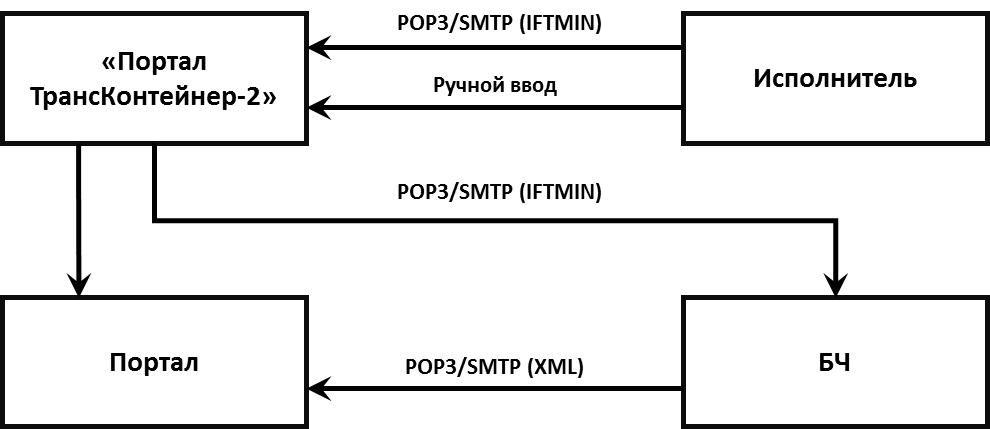 Рис. 2. Целевая схема информационного обменаРегламент информационного обменаПередача электронных сообщений в Портал из ИС БЧ осуществляется автоматически круглосуточно с периодичностью один раз в час.Передача исполнителем электронных сообщений в автоматизированную систему «Портал ТрансКонтейнер-2» осуществляется оператором по факту оформления документов в системе Исполнителя или в режиме ручного ввода информации через пользовательский интерфейс «Портал ТрансКонтейнер-2».Передача электронных сообщений в ИС БЧ из автоматизированной системы «Портал ТрансКонтейнер-2» осуществляется автоматически по факту поступления документов. Таблица 3. – Технологическая последовательность действий. Обеспечение работы ПорталаОрганизация WEB-интерфейса информационной системы представительства в виде единого информационного ресурса в сети Internet, предоставляющего информацию о продвижении вагонов и контейнеров.WEB-интерфейс Портала содержит следующий набор страниц:«Страница авторизации»;«Главная страница». Переход на главную страницу осуществляется после успешной авторизации. Главная страница содержит меню, указывающее на основные разделы сайта; общую информацию, включающую логотип Заказчика.«Информация» - основная страница для возможности выбора уполномоченным пользователем критериев и доступных областей поиска информации. Переход на раздел «Информация» осуществляется с «Главной страницы». Страница содержит логическую область «Параметры поиска», где пользователь может указать следующие опциональные параметры:номер вагона колеи 1435 мм;номер вагона колеи 1520 мм;номер контейнера;номер поезда;номер накладной;номер вагонной ведомости;дата прибытия;диапазон времени поискаПользователем должна быть задана в обязательном порядке одна из следующих областей поиска информации:прибытие;перегруз;прием поезда;прием груза;сдача;отправление.«Пользователи» - служебная страница. Доступна только для администратора сайта. На этой странице администратор при помощи веб-интерфейса может редактировать профили имеющихся пользователей, создавать новых пользователей, назначать/запрещать соответствующие привилегии заданному пользователю. «Результат поиска информации» - динамически формируемая страница, содержащая форму со списком информации, удовлетворяющему критериям заданным пользователям.По каждой записи из информационного списка (соответствующей отправке) - возможность просмотра детальной формы. Возможность просмотра детальной информационной формы отображается специальной иконкой для соответствующей записи. Детальная форма загружается в отдельной вкладке браузера. Наличие сканированных копий накладной СМГС (ЦИМ/СМГС) отображается в виде специальной иконки, которая оформлена в виде ссылки, при нажатии на которую в отдельной вкладке браузера отображается скан накладной.Базовый набор сервисов информационной системы представительства, обеспечивает требуемую полноту информационных услуг, фильтрацию и выгрузку выходных данных.Доступ к информационной системе представительства осуществляется по средствам аутентификации.Заведение новых пользователей в информационной системе Представительства по требованию Заказчика.Максимальная цена договораМаксимальная цена договора составляет 3 800 000,00 (три миллиона восемьсот тысяч) рублей 00 копеек с учетом всех налогов (кроме НДС), а также всех затрат, расходов, связанных с оказанием услуг. Сумма НДС и условия начисления определяются в соответствии с законодательством Российской Федерации.Период оказания услугС даты заключения договора до 31 января 2018 г. включительно.Регион оказания услугБелоруссия, г. Брест.Форма, сроки и порядок оплаты услугСтоимость услуг по договору складывается из:ежемесячной фиксированной стоимости услуг по формированию и передача данных в «Портал ТрансКонтейнер-2» в объеме перевозочных и сопроводительных документов на контейнеры Заказчика, подготовке данных для формирования таможенных деклараций на контейнеры Заказчика;ежемесячной фиксированной стоимости услуг по информационно-технологическому обеспечению круглосуточной работы портала представительства Заказчика в г. Брест.Заказчик обязуется оплачивать исполнителю услуги по договору ежемесячно, в течение 30 (тридцати) календарных дней после подписания сторонами акта сдачи-приемки оказанных услуг за соответствующий месяц, на основании выставленного исполнителем счета.Порядок сдачи оказанных услугФакт оказания услуг стороны фиксируют подписанием акта сдачи приемки оказанных услуг.Исполнитель ежемесячно в течение 5 (пяти) календарных дней по окончании оказания услуг в соответствующем месяце направляет Заказчику счет/счет-фактуру, два экземпляра акта сдачи-приемки оказанных услуг, подписанных со своей стороны, и отчет по оказанным услугам за соответствующий месяц.Заказчик в течение 15 (пятнадцати) календарных дней с даты получения акта сдачи-приемки оказанных услуг направляет исполнителю подписанный акт сдачи-приемки, либо мотивированный отказ от приемки услуг.Требования к конфиденциальностиЗаказчик и исполнитель будут строго хранить конфиденциальность всей информации, полученной от другой стороны или от третьих лиц в рамках исполнения договора, и будут принимать все возможные меры для защиты этой информации.Обеспечение режима конфиденциальности услуг, оказываемых по договору, осуществляется в соответствии с «Соглашением о конфиденциальности», заключаемым между исполнителем и Заказчиком по форме, приведенной в приложении № 5 к проекту договора на оказание услуг, и регулируется законодательством Российской Федерации.Требования к качеству оказываемых услугУслуги должны выполняться на высоком профессиональном уровне, в соответствии с техническим заданием настоящей документации о закупке Заказчика и требованиями договора. Информационная карта 		Следующие условия проведения Открытого конкурса являются неотъемлемой частью настоящей документации о закупке, уточняют и дополняют положения настоящей документации о закупке.Приложение № 1к документации о закупкеНа бланке претендентаЗАЯВКА ______________ (наименование претендента) НА УЧАСТИЕ В ОТКРЫТОМ КОНКУРСЕ № ОК	-___-___-____ Будучи уполномоченным представлять и действовать от имени ________________ (наименование претендента или, в случае участия нескольких лиц на стороне одного участника, наименования таких лиц), а также полностью изучив всю документацию о закупке, я, нижеподписавшийся, настоящим подаю заявку на участие в Открытом конкурсе (далее – Заявка) № ОК-___-___-____ (далее – Открытый конкурс) на ____________ (выполнение работ по ______, оказание услуг по_____, на поставку товаров _______ - переписать из предмета Открытого конкурса).Уполномоченным представителям ПАО «ТрансКонтейнер» настоящим предоставляются полномочия наводить справки или проводить исследования с целью изучения отчетов, документов и сведений, представленных в данной Заявке, и обращаться к нашим клиентам, обслуживающим нас банкам за разъяснениями относительно финансовых и технических вопросов.Настоящая Заявка служит также разрешением любому лицу или уполномоченному представителю любого учреждения, на которое содержится ссылка в сопровождающей документации, представлять любую информацию, необходимую для проверки заявлений и сведений, содержащихся в настоящей Заявке, или относящихся к ресурсам, опыту и компетенции претендента.Настоящим подтверждается, что _________(наименование претендента) ознакомилось(ся) с условиями документации о закупке, с ними согласно(ен) и возражений не имеет.В частности, _______ (наименование претендента), подавая настоящую Заявку, согласно(ен) с тем, что:результаты рассмотрения Заявки зависят от проверки всех данных, представленных ______________ (наименование претендента), а также иных сведений, имеющихся в распоряжении Заказчика;за любую ошибку или упущение в представленной __________________ (наименование претендента) Заявке ответственность целиком и полностью будет лежать на __________________ (наименование претендента);Открытый конкурс может быть прекращен в любой момент до подведения его итогов без объяснения причин.Победителем может быть признан участник, предложивший не самую низкую цену. В случае признания _________ (наименование претендента) победителем обязуется:Придерживаться положений нашей Заявки в течение ______ дней (указать срок не менее указанного в пункте 22 Информационной карты) с даты окончания срока подачи Заявок, указанной в пункте 6 Информационной карты. Заявка будет оставаться для претендента обязательной до истечения указанного периода.До заключения договора представить сведения о своих владельцах, включая конечных бенефициаров, с приложением подтверждающих документов, а также иные сведения, необходимые для заключения договора с ПАО «ТрансКонтейнер». ____________________ (наименование претендента) предупрежден(о), что при непредставлении указанных сведений и документов, ПАО «ТрансКонтейнер» вправе отказаться от заключения договора. Подписать договор(ы) на условиях настоящей Заявки на участие в Открытом конкурсе и на условиях, объявленных в документации о закупке.Исполнять обязанности, предусмотренные заключенным договором строго в соответствии с требованиями такого договора.Не вносить в договор изменения, не предусмотренные условиями документации о закупке.Настоящим подтверждается, что:- ___________ (результаты работ, оказания услуг, товары и т.д.) предлагаемые _______ (наименование претендента), свободны от любых прав со стороны третьих лиц, ________ (наименование претендента) согласно в случае признания победителем и подписания договора передать все права на___________ (результаты работ, оказания услуг, товары и т.д.) Заказчику;- ________(наименование претендента) не находится в процессе ликвидации;- ________(наименование претендента) на дату подачи Заявки на участие в Открытом конкурсе не признан несостоятельным (банкротом), в том числе отсутствует возбужденные в отношении него дела о несостоятельности (банкротстве);- на имущество ________ (наименование претендента) не наложен арест, экономическая деятельность не приостановлена; - ________(наименование претендента) на дату подачи Заявки на участие в Открытом конкурсе, в порядке, предусмотренном Кодексом Российской Федерации об административных правонарушениях, деятельность неприостановлена;- у _______ (наименование претендента) отсутствует задолженность по уплате налогов, сборов, пени, налоговых санкций в бюджеты всех уровней и обязательных платежей в государственные внебюджетные фонды, а также просроченная задолженность по ранее заключенным договорам с 
ПАО «ТрансКонтейнер»;- ________(наименование претендента) соответствует всем требованиям, устанавливаемым в соответствии с законодательством Российской Федерации и/или государства регистрации и/или ведения бизнеса претендента к лицам, осуществляющим поставки товаров, выполнение работ, оказание услуг, являющихся предметом закупки.-  ________(наименование претендента) не имеет и не будет иметь никаких претензий в отношении права (и в отношении реализации права) 
ПАО «ТрансКонтейнер» отменить Открытый конкурс в любое время до момента объявления победителя Открытого конкурса;-  ________(наименование претендента) полностью и без каких-либо оговорок принимает условия, указанные в Техническом задании (раздел 4 документации о закупке);- товары, работы, услуги, предлагаемые к поставке ________(наименование претендента) в рамках настоящего Открытого конкурса, полностью соответствуют требованиям Технического задания (раздел 4 документации о закупке).Своей подписью удостоверяю, что сделанные заявления и сведения, представленные в настоящей Заявке, являются полными, точными и верными.В подтверждение этого прилагаются все необходимые документы.Представитель, имеющий полномочия подписать Заявку на участие в Открытом конкурсе от имени ____________________________________________________________(наименование претендента)____________________________________________________________________       Печать			(должность, подпись, ФИО)"____" _________ 201__ г.Приложение № 2к документации о закупкеСВЕДЕНИЯ О ПРЕТЕНДЕНТЕ (для юридических лиц)(в случае, если на стороне одного претендента участвует несколько лиц, сведения предоставляются на каждое лицо)1. Полное и сокращенное наименование претендента (если менялось в течение последних 5 лет, указать, когда и привести прежнее название)ОГРН ______, ИНН _________, КПП______, ОКПО ____, ОКТМО________, ОКОПФ ___________ (для претендентов-резидентов Российской Федерации)Юридический адрес ________________________________________Почтовый адрес ___________________________________________Телефон (______) __________________________________________Факс (______) _____________________________________________Адрес электронной почты __________________@_______________Зарегистрированный адрес офиса _____________________________Адрес сайта компании: ______________________________________Для нерезидента Российской Федерации (заполняется только при участии нерезидента).Номер налогоплательщика (идентификационный) _________________Юридический адрес ________________________________________Почтовый адрес ___________________________________________Телефон (______) __________________________________________Факс (______) _____________________________________________Адрес электронной почты __________________@_______________Зарегистрированный адрес офиса _____________________________Адрес сайта компании: ______________________________________2. Руководитель_____________________3. Банковские реквизиты______________4. Название и адрес филиалов и дочерних предприятий (для нерезидентов Российской Федерации, имеющих представительства в Российской Федерации, дополнительно указываются ИНН и КПП представительства)5. Указание на принадлежность к субъектам малого и среднего предпринимательства ______(да или нет).6. Так как ________(наименование претендента) является субъектом малого и среднего предпринимательства  (в соответствии со статьей 4 Федерального закона от 24.07.2007 № 209-ФЗ «О развитии малого и среднего предпринимательства в Российской Федерации») указываю следующую информацию:Средняя численность работников за предшествующий календарный год__________________________________________________Выручка от реализации товаров (работ, услуг) без учета налога на добавленную стоимость или балансовая стоимость активов (остаточная стоимость основных средств и нематериальных активов) за предшествующий календарный год  __________________________Суммарная доля участия Российской Федерации, субъектов Российской Федерации, муниципальных образований, иностранных юридических лиц, общественных и религиозных организаций (объединений), благотворительных и иных фондов в уставном (складочном) капитале (паевом фонде) ________________________________________________Суммарная доля участия, принадлежащая одному или нескольким юридическим лицам, не являющимся субъектами малого и среднего предпринимательства, в уставном (складочном) капитале (паевом фонде) _______________________.Контактные лицаУполномоченные представители ПАО «ТрансКонтейнер» могут связаться со следующими лицами для получения дополнительной информации о претенденте:Справки по общим вопросам и вопросам управления: _____________________Контактное лицо (должность, ФИО, телефон)Справки по кадровым вопросам: ________________________________________Контактное лицо (должность, ФИО, телефон)Справки по техническим вопросам: _____________________________________Контактное лицо (должность, ФИО, телефон)Справки по финансовым вопросам: ______________________________________Контактное лицо (должность, ФИО, телефон)Представитель, имеющий полномочия подписать Заявку на участие в Открытом конкурсе от имени ____________________________________________________________(наименование претендента)____________________________________________________________________       Печать			(должность, подпись, ФИО)"____" _________ 201__ г.СВЕДЕНИЯ О ПРЕТЕНДЕНТЕ (для физических лиц)Фамилия, имя, отчество ___________________________________Паспортные данные ______________________________________Место жительства ________________________________________Телефон (______) ________________________________________Факс (______) ___________________________________________Адрес электронной почты __________________@_____________Банковские реквизиты_____________________________________Указание на принадлежность к субъектам малого и среднего предпринимательства ______(да или нет)Представитель, имеющий полномочия подписать Заявку на участие в Открытом конкурсе от имени ____________________________________________________________(наименование претендента)____________________________________________________________________       Печать			(должность, подпись, ФИО)"____" _________ 201__ г.Приложение № 3к документации о закупкеФинансово-коммерческое предложение «____» ___________ 201_ г.                              Открытый конкурс № ОК-_____  								  (лот № _________________)Указывается при необходимости____________________________________________________________________(Полное наименование претендента)1. Цена, указанная в настоящем финансово-коммерческом предложении по оказанию услуг, с учитывает стоимость всех налогов (кроме НДС), а также все затраты, расходы, связанные с оказанием услуг.__________ (Поставка товаров, выполнение работ, оказание услуг) облагается НДС по ставке ____%, размер которого составляет ________/ НДС не облагается (указать необходимое).2. Дополнительные условия поставки товаров, выполнения работ, оказания услуг _______________________________________________________ (заполняется претендентом при необходимости).3. Срок действия настоящего финансово-коммерческого предложения составляет _______________ (указывается дата в соответствии с пунктом 
22 Информационной карты, но не менее 60 (шестьдесят) календарных дней) с даты окончания срока подачи Заявок, указанной в пункте 6 Информационной карты.4. Если наши предложения, изложенные выше, будут приняты, мы берем на себя обязательство ____________ (поставить товар, выполнить работы, оказать услуги) в соответствии с требованиями документации о закупке и согласно нашим предложениям. 5. В случае если наши предложения будут признаны лучшими, мы берем на себя обязательства подписать договор в соответствии с условиями участия в Открытом конкурсе и на условиях настоящего финансово-коммерческого предложения.6. Мы согласны с тем, что в случае нашего отказа от заключения договора после признания нашей организации победителем конкурса, а так же при нашем отказе приступить к переговорам о подписании нами договора в сроки, указанные в уведомлении заказчика, направленном нам в соответствии с пунктом 144 Положения о закупках, договор будет заключен с другим участником.7. Мы объявляем, что до подписания договора, настоящее предложение и информация о нашей победе будут считаться имеющими силу договора между нами. Следующие приложения являются неотъемлемой частью настоящего финансово-коммерческого предложения:1) приложение № 1 – Расчет стоимости _________ (работ, услуг, товаров и т.д.)  на ___ листах (в соответствии с формой, приведенной в приложении № 3 к проекту договора на оказание услуг приложения № 5 к документации о закупке).Представитель, имеющий полномочия подписать Заявку на участие в Открытом конкурсе от имени ____________________________________________________________(наименование претендента)____________________________________________________________________       Печать			(должность, подпись, ФИО)"____" _________ 201__ г.Приложение № 4к документации о закупкеСведения об опыте выполнения работ, оказания услуг, поставки товаровпо предмету Открытого конкурса № ___________, выполненных, оказанных, поставленных ____________________________________________.                                                           (наименование претендента)Приложение: 1. копия договора на ____ листах.			    2. копия акта на 	____ листах.Представитель, имеющий полномочия подписать Заявку на участие в Открытом конкурсе от имени   __________________________________________________________________(наименование претендента)____________________________________________________________________       Печать			(должность, подпись, ФИО)"____" _________ 201__ г.Приложение № 5к документации о закупкеПроект договора № ТКд/17/__/____на оказание услугг. Москва                                                                                                             «__»_______ 2017 г.Публичное акционерное общество «Центр по перевозке грузов в контейнерах «ТрансКонтейнер» (ПАО «ТрансКонтейнер»), именуемое в дальнейшем «Заказчик», в лице первого заместителя генерального директора Шекшуева Виктора Викторовича, действующего на основании доверенности __________ № _____________, и _________________________________________________ (указывается полностью организационно-правовая форма  юридического  лица и наименование  юридического лица, соответствующие его уставу)именуемое в дальнейшем «Исполнитель», в лице __________________________________,                                                                                                                         (должность, Ф.И.О. - полностью)действующего на основании______________________________________ (указывается документ,  уполномочивающий  лицо на заключение настоящего  Договора, например: устав/ доверенность от «__»_______№ __ и т.д.)с другой стороны, именуемые в дальнейшем «Стороны», заключили настоящий договор на оказание услуг (далее – «Договор») о нижеследующем:Предмет ДоговораЗаказчик поручает и обязуется оплатить, а Исполнитель принимает на себя обязательства по оказанию услуг по формированию и передаче данных в «Портал ТрансКонтейнер-2» в объеме перевозочных и сопроводительных документов на контейнеры Заказчика, подготовке данных для формирования таможенных деклараций на контейнеры Заказчика, информационно-технологическое обеспечение круглосуточной работы сервера портала представительства Заказчика в г. Брест (далее - Услуги).Содержание и требования к Услугам изложены в Техническом задании (приложение № 1), являющемся неотъемлемой частью настоящего Договора.Срок начала оказания Услуг по настоящему Договору – с даты подписания Договора. Срок окончания оказания Услуг по настоящему Договору - 31.01.2018.Цена Услуг и порядок оплатыЗа оказанные по настоящему Договору Услуги Заказчик, в соответствии с Протоколом согласования договорной цены (приложение № 2), являющимся неотъемлемой частью настоящего Договора, обязуется оплатить Исполнителю ________ (______________________________________) рублей ___ копеек, в том числе НДС – 18%  _______ (___________________________) рублей.(цена Услуг и сумма налога указываются цифрами и в скобках прописью)Оплата Услуг по настоящему Договору производится Заказчиком ежемесячно после подписания Сторонами акта сдачи–приемки этапа Услуг на основании счета, счета-фактуры Исполнителя в течение 30 (тридцати) календарных дней с даты получения Заказчиком счета-фактуры.Порядок сдачи и приемки УслугПо завершении оказания Услуг Исполнитель в течение 5 (пяти) календарных дней представляет Заказчику счет-фактуру и акт сдачи-приемки оказанных Услуг. Заказчик в течение 15 (пятнадцати) календарных дней с даты получения акта сдачи-приемки оказанных Услуг направляет Исполнителю подписанный акт сдачи-приемки или мотивированный отказ от приемки Услуг. При наличии мотивированного отказа Заказчика от приемки Услуг Сторонами составляется акт с перечнем необходимых доработок и указанием сроков их выполнения.В случае принятия Сторонами согласованного решения о прекращении оказания Услуг настоящий Договор расторгается, и между Сторонами проводится сверка расчетов. При этом Заказчик обязуется оплатить фактически произведенные до дня расторжения затраты Исполнителя на оказание Услуг по настоящему Договору.Обязанности СторонИсполнитель обязан:Оказать Услуги в соответствии с требованиями настоящего Договора. Незамедлительно информировать Заказчика в случае выявления нецелесообразности продолжения оказания Услуг.Не передавать оригиналы или копии документов, полученные от Заказчика, третьим лицам без предварительного письменного согласия Заказчика. Заказчик обязан:Передавать Исполнителю необходимую для оказания Услуг информацию и документацию.Оплатить Услуги в установленный срок в соответствии с условиями настоящего Договора.Оплатить фактически произведенные до дня получения Исполнителем уведомления о расторжении настоящего Договора затраты   Исполнителя на оказание Услуг по настоящему Договору в случае досрочного расторжения настоящего Договора по инициативе Заказчика.Ответственность СторонЗа неисполнение или ненадлежащее исполнение своих обязательств по настоящему Договору Стороны несут ответственность в соответствии с законодательством Российской Федерации. В случае нарушения сроков оказания Услуг Исполнитель по требованию Заказчика уплачивает Заказчику пеню в размере 0,05 (ноль целых пять сотых) % от стоимости невыполненных в срок обязательств по настоящему Договору за каждый день просрочки, в течение 10 (десяти) календарных дней с даты предъявления Заказчиком требования.В случае ненадлежащего выполнения Исполнителем условий настоящего Договора, несоответствия результатов Услуг обусловленным Сторонами требованиям Исполнитель уплачивает Заказчику штраф в размере 5 (пяти) % от цены настоящего Договора.В случае возникновения при этом у Заказчика каких-либо убытков Исполнитель возмещает такие убытки Заказчику в полном объеме.Перечисленные в настоящем Договоре санкции могут быть взысканы Заказчиком путем направления Исполнителю заявления о зачете встречных однородных требований и удержания причитающихся сумм неустойки (пени, штрафа) из сумм, подлежащих оплате Исполнителю за оказанные Услуги по настоящему Договору. Если Заказчик по какой-либо причине не направит Исполнителю заявления о зачете встречных однородных требований и не удержит сумму неустойки, Исполнитель обязуется уплатить такую сумму по первому письменному требованию Заказчика.Обстоятельства непреодолимой силыНи одна из Сторон не несет ответственности перед другой Стороной за неисполнение или ненадлежащее исполнение обязательств по настоящему Договору, обусловленное действием обстоятельств непреодолимой силы, то есть чрезвычайных и непредотвратимых при данных   условиях    обстоятельств,    в   том   числе   объявленной   или фактической войной, гражданскими волнениями, эпидемиями, блокадами, эмбарго,   пожарами, землетрясениями, наводнениями и другими природными стихийными бедствиями, изданием запретительных актов органов государственной  власти.Свидетельство, выданное торгово-промышленной палатой или иным компетентным органом, является достаточным подтверждением наличия и продолжительности действия обстоятельств непреодолимой силы.Сторона, которая не исполняет свои обязательства вследствие действия обстоятельств непреодолимой силы, должна не позднее, чем в трехдневный срок известить другую Сторону о таких обстоятельствах и их влиянии на исполнение обязательств по настоящему Договору.Если обстоятельства непреодолимой силы действуют на протяжении 3 (трех) последовательных месяцев, настоящий Договор может быть расторгнут по соглашению Сторон, либо в порядке, установленном пунктом 8.3 настоящего Договора.Разрешение споровВсе споры, возникающие при исполнении настоящего Договора, решаются Сторонами путем переговоров, которые могут проводиться, в том числе путем отправления писем по почте, обмена факсимильными сообщениями.Если Стороны не придут к соглашению путем переговоров, все споры рассматриваются в претензионном порядке. Срок рассмотрения претензии – 30 (тридцать) календарных дней с даты получения претензии.В случае, если споры не урегулированы Сторонами с помощью переговоров и в претензионном порядке, то они передаются заинтересованной Стороной в Арбитражный суд г. Москвы.Порядок внесения изменений, дополнений в Договор и его расторженияВ    настоящий     Договор     могут     быть    внесены     изменения     и дополнения, которые оформляются Сторонами дополнительными соглашениями к настоящему Договору.Настоящий Договор может быть досрочно расторгнут Заказчиком по основаниям, предусмотренным законодательством Российской Федерации и настоящим Договором. Настоящий Договор может быть досрочно расторгнут Заказчиком во внесудебном порядке в любой момент путём направления письменного уведомления о намерении расторгнуть настоящий Договор Исполнителю не позднее чем за 30 (тридцать) календарных дней до предполагаемой даты расторжения настоящего Договора. Настоящий Договор считается расторгнутым с даты, указанной в уведомлении о расторжении. При этом Заказчик обязан оплатить фактические затраты по оказанию Услуг, произведенные    до даты получения Исполнителем уведомления о расторжении настоящего Договора.Срок действия ДоговораНастоящий Договор вступает в силу с даты его подписания Сторонами и действует до 31 января 2018 года, а в части взаиморасчетов – до полного выполнения Сторонами своих обязательств по Договору.Антикоррупционная оговоркаПри исполнении своих обязательств по настоящему Договору Стороны, их аффилированные лица, работники или посредники не выплачивают, не предлагают выплатить и не разрешают выплату каких-либо денежных средств или ценностей, прямо или косвенно, любым лицам для оказания влияния на действия или решения этих лиц с целью получить какие-либо неправомерные преимущества или для достижения иных неправомерных целей.При исполнении своих обязательств по настоящему Договору Стороны, их аффилированные лица, работники или посредники не осуществляют действия, квалифицируемые применимым для целей настоящего Договора законодательством как дача/получение взятки, коммерческий подкуп, а также иные действия, нарушающие требования применимого законодательства и международных актов о противодействии коррупции.В случае возникновения у Стороны подозрений, что произошло или может произойти нарушение каких-либо положений пункта 10.1 настоящего Договора, соответствующая Сторона обязуется уведомить об этом другую Сторону в письменной форме. В письменном уведомлении Сторона обязана сослаться на факты или предоставить материалы, достоверно подтверждающие или дающие основание предполагать, что произошло или может произойти нарушение каких-либо положений пункта 10.1 настоящего Договора другой Стороной, ее аффилированными лицами, работниками или посредниками. Каналы уведомления Исполнителя о нарушениях каких-либо положений пункта 10.1 настоящего Договора: _________________, официальный сайт.Каналы уведомления Заказчика о нарушениях каких-либо положений пункта 10.1 настоящего Договора: 8 (495) 788-17-17, официальный сайт www.trcont.ru.Сторона, получившая уведомление о нарушении каких-либо положений пункта 10.1 настоящего Договора, обязана рассмотреть уведомление и сообщить другой Стороне об итогах его рассмотрения в течение 15 (пятнадцати) рабочих дней с даты получения письменного уведомления.Стороны гарантируют осуществление надлежащего разбирательства по фактам нарушения положений пункта 10.1 настоящего Договора с соблюдением принципов конфиденциальности и применение эффективных мер по предотвращению возможных конфликтных ситуаций. Стороны гарантируют отсутствие негативных последствий как для уведомившей Стороны в целом, так и для конкретных работников уведомившей Стороны, сообщивших о факте нарушений. В случае подтверждения факта нарушения одной Стороной положений пункта 10.1 настоящего Договора и/или неполучения другой Стороной информации об итогах рассмотрения уведомления о нарушении в соответствии с пунктом 10.2 настоящего Договора, другая Сторона имеет право расторгнуть настоящий Договор в одностороннем внесудебном порядке путем направления письменного уведомления не позднее чем за 30 (тридцать) календарных дней до даты прекращения действия настоящего Договора. Гарантии и заверения ИсполнителяИсполнитель настоящим заверяет Заказчика и гарантирует, что на дату заключения настоящего Договора:Исполнитель является надлежащим образом созданным юридическим лицом, действующим в соответствии с законодательством Российской Федерации;Исполнителем соблюдены корпоративные процедуры, необходимые для заключения настоящего Договора, заключение настоящего Договора получило одобрение органов управления Исполнителя;настоящий Договор от имени Исполнителя подписан лицом, которое надлежащим образом уполномочено совершать такие действия;заключение настоящего Договора и исполнение его условий не нарушит и не приведет к нарушению учредительных документов или какого-либо договора или документа, стороной по которому является Исполнитель, а также любого положения законодательства Российской Федерации;не существует каких-либо обстоятельств, которые ограничивают, запрещают исполнение Исполнителем обязательств по настоящему Договору.Прочие условияВ случае изменения у какой-либо из Сторон юридического статуса, адреса и банковских реквизитов, она обязана в течение 5 (пяти) рабочих дней со дня возникновения изменений известить другую Сторону.Все приложения к настоящему Договору являются его неотъемлемыми частями.Передача прав и обязанностей Исполнителя третьим лицам не допускается без письменного согласия Заказчика.Все вопросы, не предусмотренные настоящим Договором, регулируются законодательством Российской Федерации.Настоящий Договор составлен в двух экземплярах, имеющих одинаковую силу, по одному для каждой из Сторон.К настоящему Договору прилагаются:Приложение № 1. Техническое задание;Приложение № 2. Протокол согласования договорной цены;Приложение № 3. Смета расходов на оказание Услуг;Приложение № 4. Форма отчета по оказанным Услугам;Приложение № 5. Соглашение о конфиденциальности.13. Юридические адреса и платежные реквизиты СторонЗаказчик: Публичное акционерное общество «Центр по перевозке грузов в контейнерах «ТрансКонтейнер»Место нахождения: Российская Федерация, 125047, г. Москва, Оружейный пер., д.19Фактический адрес: 125047, г. Москва, Оружейный переулок д.19Почтовый адрес: 125047, г. Москва, Оружейный пер., д.19ИНН 7708591995, ОКПО 94421386, КПП 997650001, Р/с 40702810200030004399 в Банк ВТБ (ПАО)БИК 044525187К/с 30101810700000000187 в ОПЕРУ Московского ГТУ Банка России, тел. (495) 788-17-17, факс (499) 262-75-78E-mail: trcont@trcont.ruИсполнитель: ________________________________________Почтовый индекс:  _________,  адрес:______________________________ОГРН_______________ИНН ______________, ОКПО ______________, ОКОНХ _________,  КПП ______________ , р/счет  ______________________ в  ____________________,            к/счет _______________________ в  ___________________________, БИК _______________, тел. ________, факс _____________, E-mail _________________Приложение № 1к Договору на оказание услуг№ ТКд/17/___/_____от «___»_________2017 г.Цель оказания услугИнформационное обеспечение соглашения об информационном обмене на паритетной основе данными при организации перевозок через погранпереход Брест (БЧ) – Тересполь (ПКП) грузов в контейнерах между ПАО «ТрансКонтейнер» и ГО «Белорусская железная дорога».Перечень услугФормирование и передача (ввод) данных в «Портал ТрансКонтейнер-2» в объеме перевозочных и сопроводительных документов на контейнеры Заказчика, которые следуют контейнерными поездами (в том числе по проектам «Фольксваген», «БМВ», «Шкода», «Форд») в направлении Запад – Восток.Организация предварительного электронного информирования Государственного объединения «Белорусская железная дорога» (БЧ):Брестского информационно-вычислительного центра Белорусской железной дороги (БИВЦ БЧ);РУП «Главный расчетный информационный центр» Белорусской железной дороги (ГРИЦ БЧ);Центр защиты информации Белорусской железной дороги (ЦЗИ БЧ).Организация передачи и обработки информации от БИВЦ БЧ в портал представительства ПАО «ТрансКонтейнер» в г. Брест (далее – Портал), о прибытии, перегрузе, отправлении и коммерческих актах на все перевозки ПАО «ТрансКонтейнер» следующие через пограничный переход Брест.Информационно-технологическое обеспечение круглосуточной работы сервера Портала.Основные требования к услугам. Оказание услуг должно осуществляться с учетом требований ГОСТ Р ИСО/МЭК 14764-2002 «Информационная технология. Сопровождение программных средств», ГОСТ Р ИСО/МЭК 20000-2-2010. Национальный стандарт Российской Федерации. Информационная технология. Менеджмент услуг. Часть 2. Кодекс практической деятельности», в части не противоречащей международным стандартам.Исполнитель должен обеспечить информационный обмен с БЧ через автоматизированную систему «Портал ТрансКонтейнер-2».Исполнитель должен обеспечить предварительное электронное информирование БЧ при неработоспособности автоматизированной системы «Портал ТрансКонтейнер-2» с последующей передачей данных в «Портал ТрансКонтейнер-2».Использовать при необходимости электронную подпись УЦ БЧ (УЦ БЖД) от своего имени для обеспечения информационного обмена с БЧ.При организации информационного взаимодействия с БЧ Исполнитель должен руководствоваться требованиями Соглашения и Технологии «об информационном обмене на паритетной основе данными при организации перевозок через погранпереход Брест (БЧ) – Тересполь (ПКП) грузов в контейнерах» заключенных между ПАО «ТрансКонтейнер» и ГО «Белорусская железная дорога»:обеспечение заблаговременной, до прибытия поезда на погранпереход Брест – Тересполь, передачи предварительной информации в электронном виде в объеме перевозочных и коммерческих документов в БЧ;обеспечение устранения причин не приема информации БЧ;обеспечение повторную отправку в БЧ исправленных данных.Исполнитель должен организовать Информационно-технологическое и техническое обеспечение бесперебойной работы Портала для ПАО «ТрансКонтейнер».Требование к порталу ПредставительстваВ состав прикладного программного обеспечения Портала входит база данных, интеграционные компоненты и WEB-интерфейс, который предназначен для отображения и работы со структурированной информацией, поступившей и хранящейся в базе данных.Требования к клиентской части – Internet Explorer, Google Chrome, Mozilla Firefox.Форматы и структура электронных сообщенийПакеты передаваемой информации в БЧ представляют собой структуру стандартного электронного сообщения об отправке груза для накладной СМГС (CIM\SMGS) в формате UN/EDIFACT IFTMIN 97A.Таблица 1 – Состав электронного сообщения IFТМIN 97А, применяемого при электронном информировании БЧ, с пояснениями по каждому сегменту Пакеты передаваемой информации в Портал представляют собой структуру XML содержащую следующие данные:прибытие и прием грузов по станции Брест по колее 1435 мм;неприем и доприем вагонов и контейнеров по станции Брест по колее 1435 мм;сканированные копии накладной СМГС (ЦИМ/СМГС) после приема по колее 1435 мм;перегруз с вагонов колеи 1435 мм на вагоны колеи 1520 мм;перегруз с вагонов колеи 1520 мм на вагоны колеи 1435 мм;сдача вагонов и контейнеров по колее 1520 мм – экспорт;прием вагонов и контейнеров по колее 1520 мм – импорт;отправление вагонов со станции Брест по колее 1520 мм;номера и даты таможенных разрешений на грузы по колее 1520 мм.Структура (состав) выходных файлов (передаваемой информации в Портал):Прибытие и приём грузов в Брест по колее 1435 мм:NPPR...........Номер поездаPRIN...........Префикс контейнераNKON...........Номер контейнераNVAG...........Номер вагона_1435DATE_PR...........Дата приема груза к перевозке SMGS...........Номер накладной (CIM/SMGS)DPRM...........Время приема поездаNSTO...........Наименование ст. отправленияNSTN...........Наименование ст. назначенияNZGR...........Наименование грузаMBRT...........Масса бруттоMNET...........Масса неттоTARA...........Масса тары (конт.)KYPK...........Код упаковкиKGVN...........Код груза (ГНГ)KOLM...........Количество местL_NKOO...........Номер контейнерной описиL_PVED...........Номер передаточного документаNVVD...........Номер вагонной ведомостиKSTN...........Код станции назначенияDORN...........Код дороги назначенияNDORN...........Обозн. дороги назначенияCOD_DIR...........Код администрацииSTRANA...........Наименование страны назначенияNZYP...........Наименование упаковкиKSTO...........Код станции отправленияDOTP...........Код дороги отправленияDOGB...........Договор (отметка)MARSCH_VV...........Маршрут ш.в. для натурного листаZKAZ...........Плательщики за дорогиDPRB...........Дата прибытияKATG...........Тип контейнераONGD...........Отметки, необязательные для ЖДNOTD...........Наименование отправителяADRES_O...........Адрес отправителяNPOL...........Наименование получателяADRES_P...........Адрес получателяNNOT...........Код причины неприема отправкиNNVA...........Код причины неприема вагонаNAM_NNOT...........Наименование неприёма отправкиNAM_NNVA...........Наименование неприёма вагонаAKT_NEPR...........№ акта неприёмаNZPS...........Коды станций переходовNZPS_NAM...........Наименование ст. переходовKPL...........Кол-во пломб отправителя_1435 ZNAK...........Знаки пломб отправителя_1435KPL_DOR...........Кол-во пломб дороги_1435ZNAK_DOR...........Знаки пломб дороги_1435ETSNG...........Код груза (ЕТСНГ)KOD_STRN...........Код страны назначенияKOD_STRO...........Код страны отправленияEXPRES...........Тип поездаKOD_OKPO...........Код ОКПО получателяKOD_SOB...........Код собственника контейнераNOMER_GTD...........Номер ГТДDOP_NOMER...........Доп. номер ГТДKPL_TAM...........Количество пломб таможниPLOM_TAM...........Знаки пломб таможниPOR_VAG...........Порядковый номер вагона в поездеVID_OTPR...........Вид отправки узкого вагона (П, К)OTMETKA_OP...........Отметка опасности (вид)OPASNO_P...........Отметка о наличии опасностиOPASNO...........Признак опасностиKOD_POL72...........Код получателя по 72 адресуPUT_PER...........Путь перегрузаKLAS...........Класс опасности грузаAV_KART...........№ аварийной карточкиKOD_OON...........Код ООН опасного грузаKOD_OPL...........Код оплатыDPRMG...........Дата приема грузаTIP_RAZM...........Типоразмер контейнераNVAG_M...........Номер вагона с "разбивкой"ROD_VAG...........Род вагонаNAM_VAG...........Наименование рода вагонаOPER_GR...........Операции с грузами по параграфуNOM_PPVED...........Порядковый номер в передаточной ведомостиTNPR_O...........Отметка отправки об объекте задержкиTNPR_V...........Отметка вагона об объекте задержкиDZAYV...........Дата заявки на задержкуNZAYV...........Номер заявки на задержкуDECLARANT...........Ф.И.О. декларантаGR_UPAK...........Группа упаковки для опасных грузовCOD_OPASNO...........Код опасности грузаKOD_PRIK...........Код прикрытия для опасного грузаSTN_ZAP72...........Признак запрещенный по 72STN_ZAP75...........Признак запрещенный по 75OZON_RAZ...........Отметка о грузе - озоноразрушающийKARANTIN...........Отметка о грузе - карантинVETERIN...........Отметка о грузе - ветеринарн.CUSTOMS...........Отметка о грузе - таможенн.OTXOD...........Отметка о грузе - отходыFIO_RAZR...........Ф.И.О. разрешившего принять грузNAOF...........Номер акта общей формыAGENT_BC...........Ф.И.О. агента БЧAGENT_PKP...........Ф.И.О. агента ПКПNEPR_POLN...........Полная причина неприемаOB_POLN...........Обстоятельства описания неприемаKOM_AKT...........№ Комерч. актаNDORN_PER...........Перечень дорог следованияNSTO_F...........Начальная станция отправленияDAT_G46...........Штемпель в гр 46 СМГСDAT_PRED...........Дата штемпеля документов от агента ПКПKON_NEPR...........Конец обработки неприемовCVITOV...........Признак сквитованного вагонаOHRANA...........Отметка об охране грузаSOGLAS...........Согласование (РИВ 1, СНГ 2, ППВ 3)GRUZOPOD...........Грузоподъемность вагонаTARA_VAG...........Тара вагонаLEN_VAG...........Длина вагонаKOL_OSI...........Количество осейZAYAV_OTPR...........Особые заявления отправителяPRIL_DOC...........Документы, приложенные отправителемНеприем и доприём вагонов и контейнеров по колее 1435 ммNPPR...........Номер поездаPRIN...........Префикс контейнераNKON...........Номер контейнераNVAG...........Номер вагона_1435DATE_PR...........Дата приема груза к перевозке SMGS...........Номер накладной (CIM/SMGS)DPRM...........Время (не)приема поездаDPRMG...........Время (не)приема грузаNSTO...........Наименование ст. отправленияNSTN...........Наименование ст. назначенияNZGR...........Наименование грузаMBRT...........Масса бруттоAKT_NEPR...........№ акта неприёмаNAOF...........Номер акта общей формыNNOT...........Код причины неприема отправкиNNVA...........Код причины неприема вагонаNAM_NNOT...........Наименование неприёма отправкиNAM_NNVA...........Наименование неприёма вагонаKSTN...........Код станции назначенияDORN...........Код дороги назначенияNDORN...........Обозн. дороги назначенияCOD_DIR...........Код администрацииSTRANA...........Наименование страны назначенияNZYP...........Наименование упаковкиKSTO...........Код станции отправленияDOTP...........Код дороги отправленияDOGB...........Договор (отметка)MARSCH_VV...........Маршрут ш.в. для натурного листаZKAZ...........Плательщики за дорогиDPRB...........Дата прибытияKATG...........Тип контейнераMNET...........Масса неттоTARA...........Масса тары (конт.)KYPK...........Код упаковкиKGVN...........Код груза (ГНГ)KOLM...........Количество местL_NKOO...........Номер контейнерной описиL_PVED...........Номер передаточного документаNVVD...........Номер вагонной ведомостиONGD...........Отметки, необязательные для ЖДNOTD...........Наименование отправителяADRES_O...........Адрес отправителяNPOL...........Наименование получателяADRES_P...........Адрес получателяNZPS...........Коды станций переходовNZPS_NAM...........Наименование ст. переходовKPL...........Кол-во пломб отправителя_1435 ZNAK...........Знаки пломб отправителя_1435KPL_DOR...........Кол-во пломб дороги_1435ZNAK_DOR...........Знаки пломб дороги_1435ETSNG...........Код груза (ЕТСНГ)KOD_STRN...........Код страны назначенияKOD_STRO...........Код страны отправленияEXPRES...........Тип поездаKOD_OKPO...........Код ОКПО получателяKOD_SOB...........Код собственника контейнераNOMER_GTD...........Номер ГТДDOP_NOMER...........Доп. номер ГТДKPL_TAM...........Количество пломб таможниPLOM_TAM...........Знаки пломб таможниPOR_VAG...........Порядковый номер вагона в поездеVID_OTPR...........Вид отправки узкого вагона (П, К)OTMETKA_OP...........Отметка опасности (вид)OPASNO_P...........Отметка о наличии опасностиOPASNO...........Признак опасностиKOD_POL72...........Код получателя по 72 адресуPUT_PER...........Путь перегрузаKLAS...........Класс опасности грузаAV_KART...........№ аварийной карточкиKOD_OON...........Код ООН опасного грузаKOD_OPL...........Код оплатыTIP_RAZM...........Типоразмер контейнераNVAG_M...........Номер вагона с "разбивкой"ROD_VAG...........Род вагонаNAM_VAG...........Наименование рода вагонаOPER_GR...........Операции с грузами по параграфуNOM_PPVED...........Порядковый номер в передаточной ведомостиTNPR_O...........Отметка отправки об объекте задержкиTNPR_V...........Отметка вагона об объекте задержкиDZAYV...........Дата заявки на задержкуNZAYV...........Номер заявки на задержкуDECLARANT...........Ф.И.О. декларантаGR_UPAK...........Группа упаковки для опасных грузовCOD_OPASNO...........Код опасности грузаKOD_PRIK...........Код прикрытия для опасного грузаSTN_ZAP72...........Признак запрещенный по 72STN_ZAP75...........Признак запрещенный по 75OZON_RAZ...........Отметка о грузе - озоноразрушающийKARANTIN...........Отметка о грузе - карантинVETERIN...........Отметка о грузе - ветеринарн.CUSTOMS...........Отметка о грузе - таможенн.OTXOD...........Отметка о грузе - отходыFIO_RAZR...........Ф.И.О. разрешившего принять грузAGENT_BC...........Ф.И.О. агента БЧAGENT_PKP...........Ф.И.О. агента ПКПNEPR_POLN...........Полная причина неприемаOB_POLN...........Обстоятельства описания неприемаKOM_AKT...........№ Комерч. актаNDORN_PER...........Перечень дорог следованияNSTO_F...........Начальная станция отправленияDAT_G46...........Штемпель в гр 46 СМГСDAT_PRED...........Дата штемпеля документов от агента ПКПKON_NEPR...........Конец обработки неприемовCVITOV...........Признак сквитованного вагонаOHRANA...........Отметка об охране грузаSOGLAS...........Согласование (РИВ 1, СНГ 2, ППВ 3)GRUZOPOD...........Грузоподъемность вагонаTARA_VAG...........Тара вагонаLEN_VAG...........Длина вагонаKOL_OSI...........Количество осейZAYAV_OTPR...........Особые заявления отправителяPRIL_DOC...........Документы, приложенные отправителемПерегруз из вагонов 1435 мм в вагоны 1520 ммPRIN...........Префикс контейнераNKON...........Номер контейнераNVAG...........Номер узкого вагонаDATE_PR...........Дата приёма груза к перевозкеSMGS...........Номер накладной (CIM/SMGS)NSTO...........Наименование станции отправленияNSTN...........Наименование станции назначенияNZGR...........Наименование грузаMBRT...........Масса брутто грузаNHVG...........Номер широкого вагонаDAT_POD...........Время подачи вагона под погрузкуDPRV...........Дата перегрузаSPEC...........Отметка о специфике контейнераNOTP...........Номер отправки_1520 (Досылка)KSTN...........Код станции назначенияDORN...........Код дороги назначенияNDORN...........Обозначение дороги назначенияCOD_DIR...........Код администрацииSTRANA...........Наименование страны назначенияKATG...........Тип контейнераNZYP...........Наименование упаковкиKGVN...........Код груза (ГНГ)KOLM...........Количество мест_1435KLMS...........Количество мест_1520KSTO...........Код станции отправленияDOTP...........Код дороги отправленияMARSCH_VV...........Обозначение маршрутаZKAZ...........Плательщики за дорогиMNET...........Масса грузов в контейнереTARA...........Масса тары (контейнера)VOTP...........Масса брутто грузов_1520NOTD...........Наименование отправителяADRES_O...........Адрес отправителяNPOL...........Наименование получателяADRES_P...........Адрес получателяNZPS...........Коды станций переходовNZPS_NAM...........Наименование станций переходовOTMETKA_OP...........Отметка опасности (вид)DOS...........Отметка о досылкеNPGR...........Возврат груза_1520DATA_VOZ...........Дата возвратаNAM_NPGR...........Наименование причины возвратаKYPK...........Код упаковкиKOD_STRN...........Код страны назначенияETSNG...........Код груза ЕТСНГKOD_SOB...........Код собственника контейнераPRIVAT...........1-приватный контейнерBR_TRAF...........Брутто конт. по трафаретуDVOINIK...........Отметка о двойнике (контейнер)TIP_RAZM...........Типоразмер контейнераPUT_PER...........Путь перегруза (номер)EVRO_PRIN...........Принадлежность вагона_1435PRI_VAG...........Принадлежность вагона_1520MARKA...........Примечание в ваг. листеKPOL...........Код клиента (получателя)ZAYAV_OTPR...........Особые заявления отправителяPRIL_DOC...........Документы, приложенные отправителемDPRB...........Дата прибытия_1435Сдача вагонов и контейнеров по колее 1520 мм – экспортNPPR...........Номер поездаDPRB...........Дата прибытияNVVD...........Номер вагонной ведомостиNVAG...........Номер вагонаROD_VAG...........Код рода вагонаNAM_VAG...........Наименование рода вагонаTARA_VAG...........Тара вагона в центнерахGRUZOPOD...........Грузоподъемность вагонаPOR_VAG...........Порядковый номер вагона в спискеSMGS...........Номер накладнойNSTN...........Станция назначения вагонаKSTN...........Код станции назначенияDORN...........Код дороги назначения (цифра)NDORN...........Сокращенные наименования дороги назначенияCOD_DIR...........Код дирекции (назначения)PRIN...........Префикс контейнераNKON...........Номер контейнераKATG...........Тип контейнераKOLM...........Количество местL_PVED...........Номер передаточной ведомостиDATE_PR...........Дата приёма к перевозкеNSTO...........Станция отправленияKSTO...........Код станций отправленияDOTP...........Дорога отправления (код)ZKAZ...........Плательщики по дорогамMNET...........Масса отправки (кг)TARA...........Тара контейнера (кг)MBRT...........Масса отправки (кг)NOTD...........Наименование отправителяADRES_O...........Адрес отправителяNPOL...........Наименование получателяADRES_P...........Адрес получателяNNOT...........Код причины неприема отправкиNAM_NNOT...........Причина неприема отправкиAKT_NEPR...........Номер акта неприемаNZPS...........Коды переходных станцийNZPS_NAM...........Наименование переходных станцийDPRM...........Дата приёмаKPL...........Количество пломб отправителяZNAK...........Знаки отправителяOZON_RAZ...........ОзоноразрушающийKARANTIN...........КарантинVETERIN...........ВетеринарныйCUSTOMS...........Запрещенный таможнейOTXOD...........Краткое наименование типа вагонаVID_OTPR...........Вид отправкиDPRMG...........Дата доприёма грузаINDEX_P...........Индекс поездаKOL_OS...........Количество осейGRUZ...........Составное поле грузаKOD_PRIK...........Код прикрытияDAT_OTP...........Дата отправленияПриём вагонов и контейнеров по колее 1520 мм – импортNPPR...........Номер поездаDPRB...........Дата прибытияNVVD...........Номер вагонной ведомостиNVAG...........Номер вагонаROD_VAG...........Код рода вагонаNAM_VAG...........Наименование рода вагонаTARA_VAG...........Тара вагона в центнерахGRUZOPOD...........Грузоподъемность вагонаPOR_VAG...........Порядковый номер вагона в спискеSMGS...........Номер накладнойNSTN...........Станция назначения вагонаKSTN...........Код станции назначенияDORN...........Код дороги назначения (цифра)NDORN...........Сокращенные наименования дороги назначенияCOD_DIR...........Код дирекции (назначения)PRIN...........Префикс контейнераNKON...........Номер контейнераKATG...........Тип контейнераKOLM...........Количество местL_PVED...........Номер передаточной ведомостиDATE_PR...........Дата приёма к перевозкеNSTO...........Станция отправленияKSTO...........Код станций отправленияDOTP...........Дорога отправления (код)ZKAZ...........Плательщики по дорогамMNET...........Масса отправки (кг)TARA...........Тара контейнера (кг)MBRT...........Масса отправки (кг)NOTD...........Наименование отправителяADRES_O...........Адрес отправителяNPOL...........Наименование получателяADRES_P...........Адрес получателяNNOT...........Код причины неприема отправкиNAM_NNOT...........Причина неприема отправкиAKT_NEPR...........Номер акта неприемаNZPS...........Коды переходных станцийNZPS_NAM...........Наименование переходных станцийDPRM...........Дата приёмаKPL...........Количество пломб отправителяZNAK...........Знаки отправителяOZON_RAZ...........ОзоноразрушающийKARANTIN...........КарантинVETERIN...........ВетеринарныйCUSTOMS...........Запрещенный таможнейOTXOD...........Краткое наименование типа вагонаVID_OTPR...........Вид отправкиDPRMG...........Дата доприёма грузаINDEX_P...........Индекс поездаKOL_OS...........Количество осейGRUZ...........Составное поле грузаKOD_PRIK...........Код прикрытияDAT_OTP...........Дата отправленияОтправление вагонов из Бреста по колее 1520 ммNPPR...........Номер поездаDAT_OP...........Дата и время NHVG...........Номер вагона_1520 KSTO_P...........Индекс поезда: Ст. отправленияNSOST...........Индекс поезда: Номер состава KSTN_P...........Индекс поезда: Ст. назначения VESG...........Масса грузаKSTN...........Код ст. назначенияETSNG...........Код груза ЕТСНГKOD_POL...........Код получателяKONT_GR...........Количество контейнеров груженыхKONT_GR...........Количество контейнеров порожнихНомера и даты таможенных разрешений на грузыPRIN...........Префикс контейнераNKON...........Номер контейнераNVAG...........Номер узкого вагонаDATE_PR...........Дата приёма груза к перевозкеSMGS...........Номер накладной (CIM/SMGS)NSTO...........Наименование станции отправленияNSTN...........Наименование станции назначенияNZGR...........Наименование грузаMBRT...........Масса брутто грузаNHVG...........Номер широкого вагонаDAT_POD...........Время подачи вагона под погрузкуDPRV...........Дата перегрузаNOTP...........Номер отправки_1520 (Досылка)KSTN...........Код станции назначенияDORN...........Код дороги назначенияNDORN...........Обозначение дороги назначенияKATG...........Тип контейнераNZYP...........Наименование упаковкиKGVN...........Код груза (ГНГ)KOLM...........Количество мест_1435KLMS...........Количество мест_1520KSTO...........Код станции отправленияDOTP...........Код дороги отправленияZKAZ...........Плательщики за дорогиMNET...........Масса грузов в контейнереTARA...........Масса тары (контейнера)VOTP...........Масса брутто грузов_1520NOTD...........Наименование отправителяADRES_O...........Адрес отправителяNPOL...........Наименование получателяADRES_P...........Адрес получателяKOD_STRN...........Код страны назначенияETSNG...........Код груза ЕТСНГKPOL...........Код клиента (получателя)ZAYAV_OTPR...........Особые заявления отправителяPRIL_DOC...........Документы, приложенные отправителемN_REG...........Номер таможенного разрешенияDATE_TAM...........Дата таможенного разрешенияИнтерфейс информационного обменаПередача электронных сообщений в Портал из ИС БЧ производится по почтовому протоколу POP3/SMTP.Передача электронных сообщений в ИС БЧ из автоматизированной системы «Портал ТрансКонтейнер-2» осуществляется по POP3/SMTP.Целевая схема информационного обмена представлена на Рис. 2.Рис. 2 Целевая схема информационного обменаРегламент информационного обменаПередача электронных сообщений в Портал из ИС БЧ осуществляется автоматически круглосуточно с периодичностью один раз в час.Передача Исполнителем электронных сообщений в автоматизированную систему «Портал ТрансКонтейнер-2» осуществляется оператором по факту оформления документов в системе Исполнителя или в режиме ручного ввода информации через пользовательский интерфейс «Портал ТрансКонтейнер-2».Передача электронных сообщений в ИС БЧ из автоматизированной системы «Портал ТрансКонтейнер-2» осуществляется автоматически по факту поступления документов. Таблица 3 – Технологическая последовательность действий. Обеспечение работы ПорталаОрганизация WEB-интерфейса информационной системы Представительства в виде единого информационного ресурса в сети Internet, предоставляющего информацию о продвижении вагонов и контейнеров.WEB-интерфейс Портала содержит следующий набор страниц:«Страница авторизации»;«Главная страница». Переход на главную страницу осуществляется после успешной авторизации. Главная страница содержит меню, указывающее на основные разделы сайта; общую информацию, включающую логотип Заказчика.«Информация» - основная страница для возможности выбора уполномоченным пользователем критериев и доступных областей поиска информации. Переход на раздел «Информация» осуществляется с «Главной страницы». Страница содержит логическую область «Параметры поиска», где пользователь может указать следующие опциональные параметры:номер вагона колеи 1435 мм;номер вагона колеи 1520 мм;номер контейнера;номер поезда;номер накладной;номер вагонной ведомости;дата прибытия;диапазон времени поискаПользователем должна быть задана в обязательном порядке одна из следующих областей поиска информации:прибытие;перегруз;прием поезда;прием груза;сдача;отправление.«Пользователи» - служебная страница. Доступна только для администратора сайта. На этой странице администратор при помощи веб-интерфейса может редактировать профили имеющихся пользователей, создавать новых пользователей, назначать/запрещать соответствующие привилегии заданному пользователю. «Результат поиска информации» - динамически формируемая страница, содержащая форму со списком информации, удовлетворяющему критериям заданным пользователям.По каждой записи из информационного списка (соответствующей отправке) - возможность просмотра детальной формы. Возможность просмотра детальной информационной формы отображается специальной иконкой для соответствующей записи. Детальная форма загружается в отдельной вкладке браузера. Наличие сканированных копий накладной СМГС (ЦИМ/СМГС) отображается в виде специальной иконки, которая оформлена в виде ссылки, при нажатии на которую в отдельной вкладке браузера отображается скан накладной.Базовый набор сервисов информационной системы Представительства, обеспечивает требуемую полноту информационных услуг, фильтрацию и выгрузку выходных данных.Доступ к информационной системе Представительства осуществляется по средствам аутентификации.Заведение новых пользователей в информационной системе Представительства по требованию Заказчика.Отчетные документы Факт оказания Услуг должен быть оформлен следующими документами:актом сдачи-приемки оказанных Услуг;отчет по оказанным Услугам.Приложение № 2к Договору на оказание услуг№ТКд/17/___/_____от «___»_________2017 г.ПРОТОКОЛ
согласования договорной ценыМы, нижеподписавшиеся, Первый заместитель генерального директора Публичного акционерного общества «Центр по перевозке грузов в контейнерах «ТрансКонтейнер»  Шекшуев В.В. от лица Заказчика, с одной стороны, и ___________________ ____________________ от лица Исполнителя, с другой стороны, удостоверяем, что Сторонами достигнуто соглашение о величине договорной цены Услуг по настоящему Договору в размере ________ (______________________________________) рублей ___ копеек, в том числе НДС – 18%  _______ (___________________________) рублей.Приложение № 3к Договору на оказание услуг№ ТКд/17/___/_____от «___»_________2017 г.Смета расходов на оказание УслугСтоимость Услуг по настоящему Договору формируется из:Ежемесячной фиксированной стоимости услуг по формированию и передача данных в «Портал ТрансКонтейнер-2» в объеме перевозочных и сопроводительных документов на контейнеры Заказчика, подготовке данных для формирования таможенных деклараций на контейнеры Заказчика:Ежемесячной фиксированной стоимости услуг по информационно-технологическому обеспечению круглосуточной работы портала представительства Заказчика в г. Брест:Приложение № 4к Договору на оказание услуг№ ТКд/17/___/_____от «___»_________2017 г.Форма отчета по оказанным услугам*********************************Форма. Начало******************************Отчет по оказанным услугам <месяц> 201_ г. Формирование и передача данных в «Портал ТрансКонтейнер-2» в объеме перевозочных и сопроводительных документов на контейнеры Заказчика, подготовка данных для формирования таможенных деклараций на контейнеры Заказчика, информационно-технологическое обеспечение круглосуточной работы сервера портала представительства Заказчика в г. Брестна <количество листов> л.Содержание оказанных услугВведение. Общие сведения об оказании услуг по формированию и передаче данных в «Портал ТрансКонтейнер-2» в объеме перевозочных и сопроводительных документов на контейнеры Заказчика, подготовке данных для формирования таможенных деклараций на контейнеры Заказчика.Информационно-технологическое обеспечение круглосуточной работы сервера портала представительства Заказчика в г. Брест.Сводный отчет по обработке и вводу информации в «Портал ТрансКонтейнер-2» (в табличном виде):Сводный отчет о поступивших и исполненных обращениях (в табличном виде):******************************Форма. Окончание******************************Приложение № 5к Договору на оказание услуг№ ТКд/17/___/_____от «___»_________2017 г.Соглашение о конфиденциальностиг. Москва                                                                                                           «__»_______ 201__ г.Публичное акционерное общество «Центр по перевозке грузов в контейнерах «ТрансКонтейнер» (ПАО «ТрансКонтейнер»), именуемое в дальнейшем «Сторона 1», в лице  __________________________,  действующего  на  основании                                                                                                                       (должность, Ф.И.О. – полностью)______________________________________(указывается документ, уполномочивающий лицо на заключение настоящего  Договора, например: устава, доверенности от __________  № ____)с одной стороны, и _________________________________________________ (указывается полностью организационно-правовая форма  юридического  лица и наименование  юридического лица, соответствующие его уставу)именуемое в дальнейшем «Сторона 2», в лице __________________________________,                                                                                                                         (должность, Ф.И.О. - полностью)действующего на основании______________________________________  (указывается документ,  уполномочивающий  лицо на заключение настоящего  Договора, например: устава/ доверенности от «__»_______№ __и т.д. )с другой стороны, именуемые в дальнейшем «Стороны», заключили настоящее соглашение о конфиденциальности (далее – «Соглашение») о нижеследующем:Статья 1В настоящем Соглашении используются следующие понятия и термины: - конфиденциальная информация -  любая информация, предоставляемая одной Стороной другой Стороне, в письменной форме и/или на электронных носителях, помеченная грифом «банковская тайна», «служебная тайна» или «коммерческая тайна» (либо содержащая отметку о конфиденциальности в сопроводительной документации), составляющая банковскую, служебную и коммерческую тайну или другие сведения конфиденциального характера, охраняемые в соответствии с законодательством Российской Федерации, а также внутренними документами Сторон по защите конфиденциальной информации, в том числе информация, содержащаяся в письменных документах (отчетах, протоколах, разъяснениях, прогнозах, иной переписке между Сторонами), которая не является общедоступной, информация о деловых отношениях, сделках, продуктах, о привлеченных в коммерческие проекты средствах, о наименованиях (именах) инвесторов, заказчиков, конечных пользователей, покупателей, продавцов, заемщиков, кредиторов, а также их адресах и телефонах, информацию доступа к ним и т.п.Статья 22.1. Настоящее Соглашение регулирует взаимоотношения Сторон, связанные с получением, хранением, использованием и передачей конфиденциальной информации. При этом Сторона, передающая конфиденциальную информацию, будет именоваться «Передающая сторона», а Сторона, получающая конфиденциальную информацию – «Получающая сторона».Статья 33.1. Получающая сторона в отношении переданной ей другой Стороной конфиденциальной информации принимает на себя следующие обязательства:3.1.1. хранить и использовать конфиденциальную информацию с соблюдением условий, предусмотренных настоящим Соглашением;3.1.2. не раскрывать и не передавать, за исключением случаев, предусмотренных настоящим Соглашением, конфиденциальную информацию в любой форме, полностью или частично, любому третьему лицу за исключением работников Получающей стороны, без предварительного письменного согласия Передающей стороны;Получающая сторона имеет право раскрывать конфиденциальную информацию государственным органам, уполномоченным запрашивать такую информацию в соответствии с законодательством Российской Федерации, на основании должным образом оформленного запроса на предоставление такой информации. Получающая сторона обязана предварительно до раскрытия конфиденциальной информации уведомить Передающую сторону о наступлении соответствующего события, с которым связана необходимость раскрытия конфиденциальной информации, а также об условиях и сроках раскрытия конфиденциальной информации, а при невозможности направления предварительного уведомления – незамедлительно после раскрытия. Получающая сторона обязуется обеспечить раскрытие только той части конфиденциальной информации, раскрытие которой необходимо в силу применения положений законодательства Российской Федерации, вступивших в законную силу решений судов соответствующей юрисдикции либо законных требований компетентных органов государственной власти и управления;  3.1.3. в случае, если для целей использования конфиденциальной информации Получающей стороне необходимо раскрыть конфиденциальную информацию каким-либо своим аффилированным лицам, советникам и консультантам, Получающая сторона может раскрыть конфиденциальную информацию указанным лицам, при условии, что Получающая сторона до любого такого раскрытия обеспечит осведомление соответствующих аффилированных лиц, советников и консультантов об условиях настоящего Соглашения, а также обеспечит соблюдение конфиденциальности такими аффилированными лицами, советниками и консультантами на условиях, не менее строгих, чем условия настоящего Соглашения;3.1.4. использование и передача согласно пункту 3.1.3. настоящего Соглашения конфиденциальной информации Получающей стороной должно носить строго целевой характер для исполнения конкретных обязательств, взятых на себя по заключенным между Сторонами сделкам;3.1.5. в целях охраны конфиденциальной информации обеспечить принятие мер, включающих в себя:- ограничение круга лиц, допущенных к работе с конфиденциальной информацией;- разрешение на копирование документа, содержащего конфиденциальную информацию, в количестве, необходимом для выполнения служебных обязанностей, и уничтожение сделанных копий по мере утраты необходимости их использования;- регулирование отношений по использованию полученной конфиденциальной информации работниками Получающей стороны на основании трудовых договоров.3.1.6. при предоставлении доступа к информационным ресурсам Получающая сторона обязана предоставить список работников, допущенных к ним, с указанием прав доступа. Список обновляется _________ (например: ежемесячно, ежеквартально, ежегодно). В случае увольнения или перевода работника на иную работу, уведомлять другую Сторону в течение одного рабочего дня. Требовать от своих работников, соблюдения внутренних нормативных документов по защите конфиденциальной информации Передающей стороны.Статья 44.1. При утрате или разглашении конфиденциальной информации Стороны информируют друг друга незамедлительно.4.2. Сторона, которая утратила или разгласила конфиденциальную информацию, принимает все необходимые меры по предотвращению убытков или иных отрицательных последствий, вызванных утратой или разглашением конфиденциальной информации.4.3. Получающая сторона обязуется принимать все меры для защиты переданной ей конфиденциальной информации, по меньшей мере, с той же тщательностью, с какой она охраняет свою собственную конфиденциальную информацию.Получающая сторона информирует по запросу Передающей стороны о требованиях внутренних документов по защите конфиденциальной информации, необходимых для выполнения настоящего Соглашения. 4.4. По письменному требованию одной из Сторон вся конфиденциальная информация другой Стороны подлежит незамедлительному возврату или уничтожению в течение 7 (семи) календарных дней с даты предъявления соответствующего требования Передающей стороны, за исключением случаев, когда возврат или уничтожение документов противоречит законодательству Российской Федерации, о чем Получающая сторона должна уведомить Передающую сторону. 4.5. По мере утраты необходимости в использовании конфиденциальной информации Получающая сторона обязана возвратить переданные ей оригиналы и все копии документов, содержащих конфиденциальную информацию, за исключением случаев, предусмотренных законодательством Российской Федерации.Статья 55.1. Получающая сторона несет ответственность:- за действия (бездействие) своих работников, получивших доступ к конфиденциальной информации, а также аффилированных лиц, советников и консультантов, последствиями которых стало разглашение конфиденциальной информации или ее нецелевое использование;- за виновное разглашение конфиденциальной информации, а также за несанкционированное использование конфиденциальной информации в нарушение условий настоящего Соглашения.В случае установления вины Получающей стороны в разглашении конфиденциальной информации либо ее несанкционированном использовании, Передающая сторона имеет право на возмещение причиненного реального ущерба, возникшего в результате разглашения конфиденциальной информации или ее несанкционированного использования.5.2. Получающая сторона не несет ответственность, если конфиденциальная информация:- была разглашена с письменного согласия Передающей стороны;- является или становится общедоступной без нарушения Получающей стороной обязательства о соблюдении конфиденциальности информации, предусмотренного настоящим Соглашением;- была известна Получающей стороне до ее получения от Передающей стороны (при условии обязательного уведомления об этом Передающей стороны) и разглашена до ее передачи Получающей стороне в качестве конфиденциальной информации;-  была независимо разработана Получающей стороной в результате ее собственных исследований без использования конфиденциальной информации, полученной от Передающей стороны;-  была передана компетентным органам государственной власти Российской Федерации по их требованию, только по основаниям и в порядке, установленным законодательством Российской Федерации, с учетом положений настоящего Соглашения.Статья 66.1. Все споры, возникающие при исполнении настоящего Соглашения, решаются Сторонами путем переговоров, которые могут проводиться, в том числе путем отправления писем по почте, обмена факсимильными сообщениями.6.2. Если Стороны не придут к соглашению путем переговоров, все споры рассматриваются в претензионном порядке. Срок рассмотрения претензии – 30 (тридцать) календарных дней с даты получения претензии.6.3. В случае, если споры не урегулированы Сторонами с помощью переговоров и в претензионном порядке, то они передаются заинтересованной Стороной в Арбитражный суд г. Москвы. Статья 77.1. В настоящее Соглашение могут быть внесены изменения и дополнения, которые оформляются Сторонами дополнительными соглашениями к настоящему Соглашению.7.2. Настоящее Соглашение вступает в силу с даты его подписания Сторонами и действует по ___   ______________20__года включительно.7.3. Настоящее Соглашение может быть расторгнуто по взаимному согласию Сторон. Конфиденциальная информация, полученная Сторонами в течение срока действия настоящего Соглашения, не подлежит разглашению в течение 3 (трех) календарных лет с даты прекращения срока действия Соглашения. Статья 88.1. При исполнении своих обязательств по настоящему Соглашению Стороны, их аффилированные лица, работники или посредники не выплачивают, не предлагают выплатить и не разрешают выплату каких-либо денежных средств или ценностей, прямо или косвенно, любым лицам для оказания влияния на действия или решения этих лиц с целью получить какие-либо неправомерные преимущества или для достижения иных неправомерных целей.При исполнении своих обязательств по настоящему Соглашению Стороны, их аффилированные лица, работники или посредники не осуществляют действия, квалифицируемые применимым для целей настоящего Соглашения законодательством как дача/получение взятки, коммерческий подкуп, а также иные действия, нарушающие требования применимого законодательства и международных актов о противодействии коррупции.8.2. В случае возникновения у Стороны подозрений, что произошло или может произойти нарушение каких-либо положений пункта 8.1 настоящего Соглашения, соответствующая Сторона обязуется уведомить об этом другую Сторону в письменной форме. В письменном уведомлении Сторона обязана сослаться на факты или предоставить материалы, достоверно подтверждающие или дающие основание предполагать, что произошло или может произойти нарушение каких-либо положений пункта 8.1 настоящего Соглашения другой Стороной, ее аффилированными лицами, работниками или посредниками. Каналы уведомления Стороны 2 о нарушениях каких-либо положений пункта 8.1 настоящего Договора: _________________, официальный сайт ______________(для заполнения специальной формы).Каналы уведомления Стороны 1 о нарушениях каких-либо положений пункта 8.1 настоящего Договора: 8 (495) 788-17-17, официальный сайт www.trcont.ru.Сторона, получившая уведомление о  нарушении  каких-либо положений пункта 8.1 настоящего Соглашения, обязана рассмотреть уведомление и сообщить другой Стороне об итогах его рассмотрения в течение 15 (пятнадцати) рабочих дней с даты получения письменного уведомления.8.3. Стороны гарантируют осуществление надлежащего разбирательства по фактам нарушения положений пункта 8.1 настоящего Соглашения с соблюдением принципов конфиденциальности и применение эффективных мер по предотвращению возможных конфликтных ситуаций. Стороны гарантируют отсутствие негативных последствий как для уведомившей Стороны в целом, так и для конкретных работников уведомившей Стороны, сообщивших о факте нарушений. 8.4. В случае подтверждения факта нарушения одной Стороной положений пункта 8.1 настоящего Договора и/или неполучения другой Стороной информации об итогах рассмотрения уведомления о нарушении в соответствии с пунктом 8.2 настоящего Соглашения, другая Сторона имеет право расторгнуть настоящий Договор в одностороннем внесудебном порядке путем направления письменного уведомления не позднее чем за 30 (тридцать) календарных дней до даты прекращения действия настоящего Договора.Статья 99.1. Условия настоящего Соглашения не подлежат раскрытию третьим лицам, за исключением случаев, предусмотренных настоящим Соглашением. Сторона 2 настоящим заверяет Сторону 1 и гарантирует, что на дату заключения настоящего Соглашения:Сторона 2 является надлежащим образом созданным юридическим лицом, действующим в соответствии с законодательством Российской Федерации;Стороной 2 соблюдены корпоративные процедуры, необходимые для заключения настоящего Соглашения, заключение настоящего Соглашения получило одобрение органов управления Стороны 2;настоящее Соглашение от имени Стороны 2 подписано лицом, которое надлежащим образом уполномочено совершать такие действия; заключение настоящего Соглашения и исполнение его условий не нарушит и не приведет к нарушению учредительных документов или какого-либо договора или документа, стороной по которому является Сторона 2, а также любого положения законодательства Российской Федерации;не существует каких-либо обстоятельств, которые ограничивают, запрещают исполнение Стороной 2 обязательств по настоящему Соглашению.9.3. Любая конфиденциальная информация, полученная Сторонами, в том числе при последующем копировании и дублировании, остается собственностью Передающей стороны.9.4. Настоящее Соглашение регулируется и подлежит толкованию в соответствии с законодательством Российской Федерации.9.5. Прекращение действия настоящего Соглашения не освобождает Сторону, получившую конфиденциальную информацию, от исполнения обязательств по настоящему Соглашению.9.6. Настоящее Соглашение подписано в двух экземплярах, имеющих одинаковую силу, по одному экземпляру для каждой из Сторон.Статья 10Юридические адреса и банковские реквизиты СторонПриложение № 6к документации о закупкеСВЕДЕНИЯ ОБ АДМИНИСТРАТИВНОМ И ПРОИЗВОДСТВЕННОМ ПЕРСОНАЛЕ ПРЕТЕНДЕНТА(указывается персонал, который необходим для выполнения работ, оказания услуг, поставки товара, являющихся предметом Открытого конкурса)Административный персонал Производственный персонал (рабочие)Представитель, имеющий полномочия подписать Заявку на участие в Открытом конкурсе от имени ____________________________________________________________(наименование претендента)____________________________________________________________________       Печать			(должность, подпись, ФИО)"____" _________ 201__ г.UN/EDIFACTНАКЛАДНАЯ ЦИМ/СМГСПРИМЕЧАНИЯUNB+UNOA:1+TRCONT.RU::HOST+IRC.RW.BY::HOST+031023:0951+123456789++IFTMIN001++++1’Используемые знаки и версия стандарта Код отправителя (TRCONT.RU::HOST)Код получателя (IRC.RW.BY::HOST)Дата и время составления электронного сообщения(031023:0951)Уникальный признак, идентиф. партию передачи (123456789)Признак применения (IFTMIN001)Идентификатор тестирования (1)ОбязательныйПри значении ”1”  электронное сообщение предназначено для тестирования.В случае, когда речь идет не о тестовом электронном сообщении,  то идентификатор тестирования не используется, и никакие значения не даются.UNH+N+IFTMIN:D:97A:UN:OSJD’Заголовок электронного сообщенияN= Уникальный номерОбязательныйBGM+701+Х+Z’Начало электронного сообщения 701– накладная ЦИМ/СМГС(720 – накладная СМГС)Х =Номер отправки, Z = функция сообщения, Обязательный (69)Z:1=аннулирование - аннулированная накладная;4=изменения– откорректированная накладная;5=замена–сообщение, заменяющее предыдущее;9=оригинал–первый экземпляр;35 = повторение ранее присланного сообщения.DTM+143:200310230951:203’143=Дата (время) приема груза к перевозке в формате ГГГГММДДЧЧММ, (28-ЦИМ,70-СМГС)ОбязательныйTSR++Х:::У+Z’Х =Требования к обслуживанию (7/18),У= род отправки (25)ОбязательныйХ:1=погрузка осуществляется железной дорогой;4=погрузка осуществляется отправителем груза.У:2=повагонная отправка,4=контейнерные перевозки, кроме того, контейнерные отправки указываются в сегменте EQA.MOA+77:9999:USD'Общая сумма счета-фактуры, Из инвойсаMOA+151:8888:USD’Объявленная ценность груза (27)FTX+CHG++Х’Х=Статус перевозки113=досылка (груз в процессе доставки) для ОАО «РЖД», БЧFTX+ICN+++ТЕКСТ+XX’Отметки необязательные для ж.д. (Указания для получателя груза)  (15)XX: Код языка согласно ISO 639-1988ОбязательныйXX: ruFTX+DCL+++ТЕКСТ+ XX’Особые заявления отправителя (7) XX: Код языка согласно ISO 639-1988ОбязательныйXX: ruFTX+RQR+++ТЕКСТ’Запрошенный маршрут (следования) (13)ОбязательныйПеречисление кодов  выходных и входных станций через  знак«/» DOC+811:::№ документа от даты + продолжение № документа от даты  :Z’Документы, приложенные отправителем (Сопроводительные документы грузоотправителя), Z = вид документов (бум/эл.),(9)ОбязательныйСправочник кодов документов, приложенных отправителем, согласовывается.--------Z:2=сопроводительные документы (на бумажном носителе); 4=сообщение для электронного обмена.При наличии сообщения INVOIC оно указывается отдельным сегментом с кодом 4.TOD+6++SD’Обстоятельства доставки ОбязательныйSD = доставка до станции назначения;HD = доставка до места (до двери).RFF+СТ:N’N=Номер договора импортера, (15)В соответствии с грамматикой EDIFACT, в случае, если информация отсутствует, то сегмент не указывается.RFF+AAO:N’N=Номер договора на поставку экспортера (или общий для экспортера и импортера), (8) N:'ХХХ'=Если номер неизвестен в момент оформления накладной GOR+Y+Т:::XXX’Y- код транспортировки1 = экспорт 2 = импорт3 = транзитТ - разрешение таможни выдано (код=5),ОбязательныйFTX+AAH+++ТЕКСТ+XX’ТЕКСТ =Отметки таможни(26)XX: Код языка согласно ISO 639-1988XX: ruTDT+21++2’Данные о первой перевозке, вид транспорта, Обязательный2=железнодорожная перевозка.LOC+Y+XXNNNNNN:37: ZZZ:ТЕКСТ’Y:5= пункт отправленияСтанция и дорога отправления, Обязательный (16, 69)8= пункт назначенияСтанция и дорога назначения, Обязательный (12, 10)Пограничные станции перехода: 17= выходная пограничная станция дороги отправленияОбязательный (13)43= станция таможенного досмотра 41= входная пограничная станция транзитной железной дороги или страны назначения по пути следования груза42= выходная пограничная станция транзитной дороги по пути  следования груза 13=место переотправкиКод станции указывается 8 зн.:2  знака-код страны (по пам.920-14) + 6 знаков-код станции (в соответствии с Тарифным руководством № 4 или ENEE).37= квалификатор EDIFACT -признак железнодорожной станцииZZZ = ответственная за ведение кодов станций организация(При Y=43 эта часть записи опускается)NAD+U+Х:100++Т1+Т2+Т3++Y+Z’Имя и адресU- описатель стороны:CN= грузополучательСведения о получателе, Обязательный (4,5)CZ= грузоотправительСведения об отправителе, Обязательный (1,2)GS= Экспедитор. Обязательный (3)CTF= плательщик на участке Транзитное фактурирование (18)X – код, Т1 – наименование,Т2 – улица, Т3 – город,Y – индекс,Z – буквенный код страны согласно ISO 3166CTA+IC’Контактная информация об участниках перевозки, (1)COM+N:Z’Контактная информация отправителя/получателя(4,1)N- номер телефона, телефакса или электронной почтыZ:TE= телефон FX= телефаксEM= электронная почта @ =(a)EI- ЭОДGID+Х+У:Z:::U’  Подробная информация о грузе, Обязательный (20)Х - позиция груза (в общем числе наименований грузов в накладной), У - количество грузовых  мест в отправке/контейнерахZ -код  упаковкиU – наименование упаковкиLOC+Х+Y:162’Идентификация пункта X:27= страна-производитель (поставщик) товара35= страна отправленияОбязательный28= страна окончательного назначения грузаОбязательныйY- код страны 162= идентификация страныPIA+5+N:HS::12’N=Идентификация кода груза (NHM, ГНГ)по отправке Обязательный (23)FTX+AAA+++Т+XX’Т =Наименование груза, Обязательный (20)XX: Код языка согласно ISO 639-1988XX: ruMEA+WT+G+KGM:M’M=Масса груза, определенная отправителем (включая упаковку, но без массы тары), Обязательный (24)(24)=Масса груза нетто+масса упаковкиЕсли EQA=CN, графа 13 указывает на Массу груза контейнера, массу тары контейнера, общую массу брутто.MEA+ASW+G+KGM:M’        M=Масса, определенная железной дорогой  (38)PCI++А:В:С’А:В:С =Знаки и марки и номера, (20)Х:18=маркировка, выполненная перевозчиком; 24=маркировка, определяемая отправителем.DGS+RID+X+Z++++++A:B’Сведения об опасном грузе Обязательный(20), (22)X =Код аварийной карты, Z =номер ООН    (О)A:B = код опасности, идентификация номера карточки (над чертой : под чертой)Сегмент отсутствует, если груз не является опасным.FTX+AAD+++ТЕКСТ+XX’ТЕКСТ = Описание опасного груза (20) XX: Код языка согласно ISO 639-1988XX: ru;Сегмент отсутствует, если груз не является опасным или в сегменте DGS дан код аварийной картыEQD+RR+N+X+++Z’N =Номер вагона, X =Род вагона, Z= признак заполненностиОбязательный (19)X: О (19) для стран, применяющих СМГСZ:4=порожний;5=груженый.MEA+SV++TNE:XXX'XXX =Подъемная сила вагона в тоннах Обязательный (19) для стран, применяющих СМГСMEA+NAX++PCE:XX'XX =Количество осей вагона Обязательный (19) для стран, применяющих СМГСMEA+WT+T+KGM:M’        M=Масса тары вагона/контейнера Обязательный (19/24)  Если EQA=CN, графа 13 указывает на вес тары контейнераMEA+WT+AAD +KGM:12345’Масса груза одного вагона  (без тары вагона) при перевозке с несколькими вагонамиОбязательныйAAD=вес бруттоMEA+AAE+G+KGM:M’M= Общая масса брутто контейнера(24)DIM+10+X:Y’Категория контейнера (20)X = единица измерения Y= значение (2 зн)Обязательный для контейнерной отправкиХ:MTQ= вместимость в м куб.FOT= длина в английских футахSEL+1234567890+CA’1234567890= знаки пломб или ЗПУ, (20)CA - перевозчикCZ – отправительCU – таможняGS – экспедиторКоличество  = количество сегментов SEL Количество и все знаки пломб, наложенных на вагон или контейнерNAD+CW+Y/X::12’Признак собственности оборудования (вагона/ контейнера/перевозочных средств)  Y =идентификация стороны (Код железной дороги-собственницы /признак отсутствия принадлежности ж.д./аренда)Обязательный(19)CW= собственник оборудования (вагона/ контейнера/перевозочных средств)  Y - идентификация стороны (2 зн.= код  железной дороги, к которой приписано оборудование, по памятке 920-14); Х - тип собственника вагона/контейнера (латинским шрифтом): - АРЕНДА;- Р=не принадлежит ж.д.; - 1=принадлежит ж.д.EQA+Х+N/К’ Описание оборудования (контейнера), Обязательный (20)Х - тип прикрепленного оборудования:CN=контейнер,TP= перевозочное средство или приспособление EFP=обменный грузовой поддон;EYP=обменный поддон ящичного типа EURY;N = номер контейнера/перевозочных средств (для обменных поддонов -режим обмена)К= категория контейнера: -для универсальных контейнеров макс. масса брутто контейнера цифрами 3 или 5;-для крупнотоннажных код размера (2 зн.) и типа контейнера (2 зн.)UNT+lkm+12345’Количество сегментов в электронном сообщении, проставляется конвертеромОбязательныйUNZ+lkm+123456789’Количество электронных сообщений в партии передачи, проставляется конвертеромОбязательный№ п/пОтветственныйОперация1ИсполнительПолучение от отправителей и товарных контор документов. Проверка документов на комплектность и правильность заполнения.2ИсполнительКорректировка документов3ИсполнительВвод данных из инвойсов в «Портал ТрансКонтейнер-2» для формирования контейнерной ведомости, накладной CIM/SMGS (СМГС), электронных сообщений.4ПАО «ТрансКонтейнер»Передача инструкции на СМГС5Реэкспедитор / Товарные конторы на ст. Малашевичи (ПКП)Ввод дополнительных данных (номер вагона, пломба и пр.). Печать контейнерной ведомости. Печать СМГС.6ИсполнительПолучение и ввод дополнительных данных от реэкспедиторов и товарных контор.Формирование ЭПИ (Электронного предварительного сообщения) и передача ЭПИ в БЧ, Декларантам, ПАО «ТрансКонтейнер» для предварительной обработки 7ПАО «ТрансКонтейнер» /ИсполнительПередача ЭПИ в БЧ.8Работник БЧ, Декларант, ПАО «ТрансКонтейнер»Обработка сообщение ЭПИ, выдача разрешения на прием поезда БЧ. 9Декларант / БЧ / ТаможняИспользование ЭПИ для печати декларации на товар / Использование информации для приема поезда / Присвоение уникального номера таможни (УН)11БЧПередача в Портал информации об проведенных операциях на Брестском отделении (прием, перегруз, отправление, коммерческий акт, номер декларации и пр.).№ п/пНаименование п/пСодержание1.Предмет Открытого конкурсаОткрытый конкурс № ОК-ЦКПРПК-17-0002 на оказание услуг по формированию и передаче данных в «Портал ТрансКонтейнер-2» в объеме перевозочных и сопроводительных документов на контейнеры Заказчика, подготовке данных для формирования таможенных деклараций на контейнеры Заказчика, информационно-технологическое обеспечение круглосуточной работы сервера портала представительства Заказчика в г. Брест.2.Организатор Открытого конкурса, адрес, контактные лица и представители ЗаказчикаОрганизатором является ПАО «ТрансКонтейнер». Функции Организатора выполняет:Постоянная рабочая группа Конкурсной комиссии аппарата управления ПАО «ТрансКонтейнер».Адрес: 125047, Москва, Оружейный переулок, д.19. Контактное(ые) лицо(а) Заказчика: Комиссаров Михаил Александрович, тел. +7 (495) 788-1717 доб. 17-17 электронный адрес KomissarovMA@trcont.ru.Контактное(ые) лицо(а) Организатора: Аксютина Кира Михайловна, тел. +7 (495) 788-1717 доб. 16-42, электронный адрес AksiutinaKM@trcont.ruКурицын Александр Евгеньевич, тел. +7 (495) 788-1717 доб. 16-41, электронный адрес KuritsynAE@trcont.ru3.Дата опубликования извещения о проведении Открытого конкурса«31» января 2017 г.4.Средства массовой информации (СМИ), используемые в целях информационного обеспечения проведения процедуры Открытого конкурсаИзвещение о проведении Открытого конкурса, изменения к извещению, настоящая документация о закупке, протоколы, оформляемые в ходе проведения Открытого конкурса, вносимые в них изменения и дополнения и иные сведения, обязательность публикации которых предусмотрена  Положением о закупках и законодательством Российской Федерации публикуется (размещается) в информационно-телекоммуникационной сети «Интернет» на сайте 
ПАО «ТрансКонтейнер» (http://www.trcont.ru) и, в предусмотренных законодательством Российской Федерации случаях, на официальном сайте единой информационной системы в сфере закупок в информационно-телекоммуникационной сети «Интернет» (www.zakupki.gov.ru) (далее – Официальный сайт).В случае возникновения технических и иных неполадок при работе Официального сайта, блокирующих доступ к Официальному сайту в течение более чем одного рабочего дня, информация, подлежащая размещению на Официальном сайте, размещается на сайте ПАО «ТрансКонтейнер» с последующим размещением такой информации на Официальном сайте в течение одного рабочего дня со дня устранения технических или иных неполадок, блокирующих доступ к Официальному сайту, и считается размещенной в установленном порядке.5.Начальная (максимальная) цена договора/ цена лотаМаксимальная цена договора составляет 3 800 000,00 (три миллиона восемьсот тысяч) рублей 00 копеек с учетом всех налогов (кроме НДС), а также всех затрат, расходов, связанных с оказанием услуг. Сумма НДС и условия начисления определяются в соответствии с законодательством Российской Федерации.6.Место, дата начала и окончания подачи Заявок Заявки принимаются по рабочим дням с 09 часов 30 минут до 12 часов 00 минут и с 13 часов 00 минут до 17 часов 00 минут местного времени с даты, указанной в пункте 3 Информационной карты и до 14 часов 00 минут
«20» февраля 2017 г. по адресу, указанному в пункте 2 настоящей Информационной карты.7.Место, дата и время вскрытия Заявок	Вскрытие Заявок состоится «22» февраля 2017 г. в 14 часов 00 минут местного времени по адресу, указанному в пункте 2 настоящей Информационной карты.8. Оценка и сопоставление и ЗаявокОценка и сопоставление Заявок состоится 
«01» марта 2017 г. в 14 часов 00 минут местного времени по адресу, указанному в пункте 2 настоящей Информационной карты.9.Конкурсная комиссияРешение об итогах Открытого конкурса принимается Конкурсной комиссией аппарата управления ПАО «ТрансКонтейнер».Адрес: 125047, Москва, Оружейный переулок, д. 19.10.Подведение итоговПодведение итогов состоится не позднее 14 часов 00 минут
местного времени «21» марта  2017 г. по адресу, указанному в пункте 9 Информационной карты.11.Условия оплаты за товар, выполнение работ, оказание услугОплата оказанных услуг производится ежемесячно, в течение 30 (тридцати) календарных дней после подписания сторонами акта сдачи-приемки оказанных услуг за соответствующий месяц, на основании выставленного исполнителем счета.12.Количество лотов 1 (один) лот.13.Срок и место поставки товара, выполнения работ, оказания услугСрок оказания услуг: с даты подписания договора и до 31 января 2018 г. включительно.Место оказания услуг:Белоруссия, г. Брест14.Состав и количество (объем) товара, работ, услугСостав и объем услуг определен в разделе 4 «Техническое задание» документации о закупке.15.Официальный язык Русский язык. Вся переписка, связанная с проведением Открытого конкурса, ведется на русском языке.16.Валюта Открытого конкурса Рубли РФ17.Требования, предъявляемые к претендентам и Заявке на участие в Открытом конкурсе 1. Помимо указанных в пунктах 2.1 и 2.2 настоящей документации о закупке требований к претенденту, участнику предъявляются следующие требования: 1.1 деятельность претендента, участника не должна быть приостановлена в порядке, предусмотренном Кодексом Российской Федерации об административных правонарушениях, на день подачи Заявки на участие в Открытом конкурсе.1.2 отсутствие за последние три года просроченной задолженности перед ПАО «ТрансКонтейнер», фактов невыполнения обязательств перед ПАО «ТрансКонтейнер» и причинения вреда имуществу ПАО «ТрансКонтейнер»;1.3 наличие опыта поставки товара, выполнения работ, оказания услуг и т.д. за три последних года предшествующих году подачи Заявки, с учетом, периода времени в текущем году до момента окончания приема Заявок, с предметом, аналогичному предмету Открытого конкурса (обработка и формирование данных в объеме перевозочных и сопроводительных документов на контейнерные отправки, подготовка данных для формирования таможенных деклараций на контейнерные отправки и передача данных), с суммарной стоимостью договоров не менее 100% от начальной (максимальной) цены договора.1.4 претендент, участник должен иметь возможность обмена информацией, предоставления/приема перевозочных и сопроводительных документов в электронной форме с Центром защиты информации государственного объединения «Белорусская железная дорога».2.  Претендент, помимо документов, указанных в пункте 2.3 настоящей документации о закупке, в составе заявки должен предоставить следующие документы:2.1 в случае если претендент, участник не является плательщиком НДС, документ, подтверждающий право претендента на освобождение от уплаты НДС, с указанием положения Налогового кодекса Российской Федерации, являющегося основанием для освобождения;2.2 годовая бухгалтерская (финансовая) отчетность, а именно: бухгалтерские балансы и отчеты о финансовых результатах за один последний завершенный отчетный период (финансовый год), принятые Федеральной налоговой службой Российской Федерации (с отметкой инспекции Федеральной налоговой службы Российской Федерации или с приложением документа, подтверждающего получение/отправку в Федеральную налоговую службу Российской Федерации бухгалтерской (финансовой) отчетности. При отсутствии годовой бухгалтерской (финансовой) отчетности пояснительное письмо от претендента с указанием причины ее отсутствия. Предоставляется копия документа от каждого юридического и/или физического лица, выступающего на стороне одного претендента;2.3 в подтверждение соответствия требованию, установленному частью «а» пункта 2.1 документации о закупке, претендент осуществляет проверку информации о наличии/отсутствии у претендента задолженности более 1000 рублей по уплате налогов и о представленной претендентом налоговой отчетности, на официальном сайте Федеральной налоговой службы Российской Федерации (https://service.nalog.ru/zd.do).В случае наличия информации о неисполненной обязанности перед Федеральной налоговой службой Российской Федерации, претендент обязан в составе заявки представить документы, подтверждающие исполнение обязанностей (заверенные банком копии платежных поручений, акты сверки с отметкой налогового органа и т.п.). Организатором на день рассмотрения Заявок проверяется информация о наличии/отсутствии задолженности более 1000 рублей и о предоставленной претендентом налоговой отчетности на официальном сайте Федеральной налоговой службы Российской Федерации (вкладка «сведения о юридических лицах, имеющих задолженность по уплате налогов и/или не представляющих налоговую отчетность более года» (https://service.nalog.ru/zd.do));2.4 в подтверждение соответствия требованию, установленному частью «г» пункта 2.1 документации о закупке, и отсутствия административных производств, в том числе о неприостановлении деятельности претендента в административном порядке и/или задолженности с суммарной суммой более 1000 рублей, претендент осуществляет проверку информации о наличии/отсутствии исполнительных производств претендента на официальном сайте Федеральной службы судебных приставов Российской Федерации (http://fssprus.ru/iss/ip), а также информации в едином Федеральном реестре сведений о фактах деятельности юридических лиц http://www.fedresurs.ru/companies/IsSearching.В случае наличия на официальном сайте Федеральной службы судебных приставов Российской Федерации информации о наличии в отношении претендента исполнительных производств, претендент обязан в составе Заявки представить документы, подтверждающие исполнение обязанностей по таким исполнительным производствам (заверенные банком копии платежных поручений, заверенные претендентом постановления о прекращении исполнительного производства и т.п.).Организатором на день рассмотрения Заявок проверяется информация о наличии исполнительных производств и/или неприостановлении деятельности на официальном сайте Федеральной службы судебных приставов Российской Федерации (вкладка «банк данных исполнительных производств») и едином Федеральном реестре сведений о фактах деятельности юридических лиц (вкладка «реестры»);2.5 документ по форме приложения № 4 к документации о закупке о наличии опыта поставки товара, выполнения работ, оказания услуг и т.д. за три последних года предшествующих году подачи Заявки, и период времени в текущем году до момента окончания приема Заявок, с предметом (обработка и формирование данных в объеме перевозочных и сопроводительных документов на контейнерные отправки, подготовка данных для формирования таможенных деклараций на контейнерные отправки и передача данных), и суммарной стоимостью договоров не менее 100% от начальной (максимальной) цены договора, а также с приложением соответствующих подписанных сторонами копий указанных договоров, и копий документов подтверждающих факт поставки товаров, выполнения работ, оказания услуг (накладные, акты сдачи-приемки выполненных работ, оказанных услуг, акты сверки) в объеме и стоимости, указанных претендентом в приложении № 4. Допускается в качестве подтверждения опыта предоставление официального письма контрагента претендента с указанием предмета договора, периода поставки товара, выполнения работ, оказания услуг и их стоимости. Письмо должно содержать контактную информацию контрагента претендента;2.6 сведения о производственном персонале по форме приложения № 6 к документации о закупке;2.7 решение или копию решения об одобрении сделки, планируемой к заключению в результате Открытого конкурса, если такое одобрение требуется в соответствии с законодательством Российской Федерации или учредительными документами претендента (об одобрении крупной сделки, сделки, в совершении которой имеется заинтересованность, и др.). В случае если получение указанного решения до истечения срока подачи Заявок для претендента на участие в Открытом конкурсе невозможно в силу необходимости соблюдения установленного законодательством и учредительными документами претендента порядка созыва заседания органа, к компетенции которого относится вопрос об одобрении или о совершении соответствующих сделок, претендент обязан представить письмо, содержащее обязательство в случае признания его победителем Открытого конкурса представить вышеуказанное решение до момента заключения договор;2.8 письмо-согласие от Центра защиты информации государственного объединения «Белорусская железная дорога» на привлечение претендента, участника к информационному сопровождению перевозок через погранпереход Тересполь (ПКП) – Брест (БЧ) как поставщика информационных услуг в электронной форме в ГО «БЖД».18.Особенности предоставления документов иностранными участниками Подпункты 2.2 – 2.4 части 2 пункта 17 Информационной карты не применяются. 19.Критерии оценки Заявок на участие в Открытом конкурсе и коэффициент их значимости (Кз)20.Особенности заключения договораПобедитель вправе направить Заказчику предложения по внесению изменений в договор, размещенный в составе настоящей документации о закупке (приложение № 5), до момента его подписания победителем. Указанные предложения должны быть получены Заказчиком в двухсуточный срок с момента получения участником, признанного по итогам конкурса победителем, соответствующего уведомления от Заказчика.  Изменения могут касаться только положений договора, которые не были одним из оценочных критериев для выбора победителя, указанных в пункте 19 Информационной карты настоящей документации о закупке.Внесение изменений в договор по предложениям победителя является правом Заказчика и осуществляется по усмотрению Заказчика.Победитель не имеет права отказаться от заключения договора, если его предложения по внесению в договор изменений не были согласованы Заказчиком.2. Заказчик вправе расторгнуть заключенный договор в одностороннем порядке.Заказчик, решивший расторгнуть договор в одностороннем порядке, должен направить письменное уведомление о намерении расторгнуть договор не позднее, чем за 30 (тридцать) календарных дней до предполагаемой даты расторжения договора. Договор считается расторгнутым с даты, указанной в уведомлении о расторжении. При этом Заказчик обязуется оплатить фактические затраты Исполнителя по оказанию услуг, произведенные до даты получения Исполнителем уведомления о расторжении договора.21.Привлечение субподрядчиков, соисполнителейПривлечение субподрядчиков не допускается.22.Срок действия Заявки	Заявка должна действовать не менее 90 календарных дней с даты окончания срока подачи Заявок (пункт 6 настоящей Информационной карты).23.Обеспечение ЗаявкиНе предусмотрено24.Обеспечение исполнения договораНе предусмотрено№ п/пУслугаСтоимость,руб. без учета НДС 1231Ежемесячная фиксированная стоимость услуг по формированию и передаче данных в «Портал ТрансКонтейнер-2» в объеме перевозочных и сопроводительных документов на контейнеры Заказчика, подготовке данных для формирования таможенных деклараций на контейнеры Заказчика2Ежемесячная фиксированная стоимость услуг по информационно-технологическому обеспечению круглосуточной работы портала представительства Заказчика в г. Брест№№Дата и номер договораПредмет договора (указываются только договоры в соответствии с подпунктом 2.5 части 2 пункта 17  Информационной карты ) Наименование контрагента   Количество поставляемого товара, работ, услуг   Сумма стоимости оказанных услуг по договору, без учета НДС, руб.1.2.Итого:Итого:Итого:	от ЗаказчикаЗаместительгенерального директораПАО «ТрансКонтейнер»от Исполнителя______________________В.В.  Шекшуев_________________________________UN/EDIFACTНАКЛАДНАЯ ЦИМ/СМГСПРИМЕЧАНИЯUNB+UNOA:1+TRCONT.RU::HOST+IRC.RW.BY::HOST+031023:0951+123456789++IFTMIN001++++1’Используемые знаки и версия стандарта Код отправителя (TRCONT.RU::HOST)Код получателя (IRC.RW.BY::HOST)Дата и время составления электронного сообщения(031023:0951)Уникальный признак, идентиф. партию передачи(123456789)Признак применения (IFTMIN001)Идентификатор тестирования (1)ОбязательныйПри значении ”1”  электронное сообщение предназначено для тестирования.В случае, когда речь идет не о тестовом электронном сообщении,  то идентификатор тестирования не используется, и никакие значения не даются.UNH+N+IFTMIN:D:97A:UN:OSJD’Заголовок электронного сообщенияN= Уникальный номерОбязательныйBGM+701+Х+Z’Начало электронного сообщения 701– накладная ЦИМ/СМГС(720 – накладная СМГС)Х =Номер отправки, Z = функция сообщения, Обязательный (69)Z:1=аннулирование - аннулированная накладная;4=изменения– откорректированная накладная;5=замена–сообщение, заменяющее предыдущее;9=оригинал–первый экземпляр;35 = повторение ранее присланного сообщения.DTM+143:200310230951:203’143=Дата (время) приема груза к перевозке в формате ГГГГММДДЧЧММ, (28-ЦИМ,70-СМГС)ОбязательныйTSR++Х:::У+Z’Х =Требования к обслуживанию (7/18),У= род отправки (25)ОбязательныйХ:1=погрузка осуществляется железной дорогой;4=погрузка осуществляется отправителем груза.У:2=повагонная отправка,4=контейнерные перевозки, кроме того, контейнерные отправки указываются в сегменте EQA.MOA+77:9999:USD'Общая сумма счета-фактуры, Из инвойсаMOA+151:8888:USD’Объявленная ценность груза (27)FTX+CHG++Х’Х=Статус перевозки113=досылка (груз в процессе доставки) для ОАО «РЖД», БЧFTX+ICN+++ТЕКСТ+XX’Отметки необязательные для ж.д. (Указания для получателя груза)  (15)XX: Код языка согласно ISO 639-1988ОбязательныйXX: ruFTX+DCL+++ТЕКСТ+ XX’Особые заявления отправителя (7) XX: Код языка согласно ISO 639-1988ОбязательныйXX: ruFTX+RQR+++ТЕКСТ’Запрошенный маршрут (следования) (13)ОбязательныйПеречисление кодов  выходных и входных станций через  знак«/» DOC+811:::№ документа от даты + продолжение № документа от даты  :Z’Документы, приложенные отправителем (Сопроводительные документы грузоотправителя), Z = вид документов (бум/эл.),(9)ОбязательныйСправочник кодов документов, приложенных отправителем, согласовывается.--------Z:2=сопроводительные документы (на бумажном носителе); 4=сообщение для электронного обмена.При наличии сообщения INVOIC оно указывается отдельным сегментом с кодом 4.TOD+6++SD’Обстоятельства доставки ОбязательныйSD = доставка до станции назначения;HD = доставка до места (до двери).RFF+СТ:N’N=Номер договора импортера, (15)В соответствии с грамматикой EDIFACT, в случае, если информация отсутствует, то сегмент не указывается.RFF+AAO:N’N=Номер договора на поставку экспортера (или общий для экспортера и импортера), (8) N:'ХХХ'=Если номер неизвестен в момент оформления накладной GOR+Y+Т:::XXX’Y- код транспортировки1 = экспорт 2 = импорт3 = транзитТ - разрешение таможни выдано (код=5),ОбязательныйFTX+AAH+++ТЕКСТ+XX’ТЕКСТ =Отметки таможни(26)XX: Код языка согласно ISO 639-1988XX: ruTDT+21++2’Данные о первой перевозке, вид транспорта, Обязательный2=железнодорожная перевозка.LOC+Y+XXNNNNNN:37: ZZZ:ТЕКСТ’Y:5= пункт отправленияСтанция и дорога отправления, Обязательный (16, 69)8= пункт назначенияСтанция и дорога назначения, Обязательный (12, 10)Пограничные станции перехода: 17= выходная пограничная станция дороги отправленияОбязательный (13)43= станция таможенного досмотра 41= входная пограничная станция транзитной железной дороги или страны назначения по пути следования груза42= выходная пограничная станция транзитной дороги по пути  следования груза 13=место переотправкиКод станции указывается 8 зн.:2  знака-код страны (по пам.920-14) + 6 знаков-код станции (в соответствии с Тарифным руководством № 4 или ENEE).37= квалификатор EDIFACT -признак железнодорожной станцииZZZ = ответственная за ведение кодов станций организация(При Y=43 эта часть записи опускается)NAD+U+Х:100++Т1+Т2+Т3++Y+Z’Имя и адресU- описатель стороны:CN= грузополучательСведения о получателе, Обязательный (4,5)CZ= грузоотправительСведения об отправителе, Обязательный (1,2)GS= Экспедитор. Обязательный (3)CTF= плательщик на участке Транзитное фактурирование (18)X – код, Т1 – наименование,Т2 – улица, Т3 – город,Y – индекс,Z – буквенный код страны согласно ISO 3166CTA+IC’Контактная информация об участниках перевозки, (1)COM+N:Z’Контактная информация отправителя/получателя(4,1)N- номер телефона, телефакса или электронной почтыZ:TE= телефон FX= телефаксEM= электронная почта @ =(a)EI- ЭОДGID+Х+У:Z:::U’  Подробная информация о грузе, Обязательный (20)Х - позиция груза (в общем числе наименований грузов в накладной), У - количество грузовых  мест в отправке/контейнерахZ -код  упаковкиU – наименование упаковкиLOC+Х+Y:162’Идентификация пункта X:27= страна-производитель (поставщик) товара35= страна отправленияОбязательный28= страна окончательного назначения грузаОбязательныйY- код страны 162= идентификация страныPIA+5+N:HS::12’N=Идентификация кода груза (NHM, ГНГ)по отправкеОбязательный (23)FTX+AAA+++Т+XX’Т =Наименование груза, Обязательный (20)XX: Код языка согласно ISO 639-1988XX: ruMEA+WT+G+KGM:M’M=Масса груза, определенная отправителем (включая упаковку, но без массы тары), Обязательный (24)(24)=Масса груза нетто+масса упаковкиЕсли EQA=CN, графа 13 указывает на Массу груза контейнера, массу тары контейнера, общую массу брутто.MEA+ASW+G+KGM:M’        M=Масса, определенная железной дорогой  (38)PCI++А:В:С’А:В:С =Знаки и марки и номера, (20)Х:18=маркировка, выполненная перевозчиком; 24=маркировка, определяемая отправителем.DGS+RID+X+Z++++++A:B’Сведения об опасном грузе Обязательный(20), (22)X =Код аварийной карты, Z =номер ООН    (О)A:B = код опасности, идентификация номера карточки (над чертой : под чертой)Сегмент отсутствует, если груз не является опасным.FTX+AAD+++ТЕКСТ+XX’ТЕКСТ = Описание опасного груза (20) XX: Код языка согласно ISO 639-1988XX: ru;Сегмент отсутствует, если груз не является опасным или в сегменте DGS дан код аварийной картыEQD+RR+N+X+++Z’N =Номер вагона, X =Род вагона, Z= признак заполненностиОбязательный (19)X: О (19) для стран, применяющих СМГСZ:4=порожний;5=груженый.MEA+SV++TNE:XXX'XXX =Подъемная сила вагона в тоннах Обязательный (19) для стран, применяющих СМГСMEA+NAX++PCE:XX'XX =Количество осей вагона Обязательный (19) для стран, применяющих СМГСMEA+WT+T+KGM:M’        M=Масса тары вагона/контейнера Обязательный (19/24)  Если EQA=CN, графа 13 указывает на вес тары контейнераMEA+WT+AAD +KGM:12345’Масса груза одного вагона  (без тары вагона) при перевозке с несколькими вагонамиОбязательныйAAD=вес бруттоMEA+AAE+G+KGM:M’M= Общая масса брутто контейнера(24)DIM+10+X:Y’Категория контейнера (20)X = единица измерения Y= значение (2 зн)Обязательный для контейнерной отправкиХ:MTQ= вместимость в м куб.FOT= длина в английских футахSEL+1234567890+CA’1234567890= знаки пломб или ЗПУ, (20)CA - перевозчикCZ – отправительCU – таможняGS – экспедиторКоличество  = количество сегментов SEL Количество и все знаки пломб, наложенных на вагон или контейнерNAD+CW+Y/X::12’Признак собственности оборудования (вагона/ контейнера/перевозочных средств)  Y =идентификация стороны (Код железной дороги-собственницы /признак отсутствия принадлежности ж.д./аренда)Обязательный(19)CW= собственник оборудования (вагона/ контейнера/перевозочных средств)  Y - идентификация стороны (2 зн.= код  железной дороги, к которой приписано оборудование, по памятке 920-14); Х - тип собственника вагона/контейнера (латинским шрифтом): - АРЕНДА;- Р=не принадлежит ж.д.; - 1=принадлежит ж.д.EQA+Х+N/К’ Описание оборудования (контейнера), Обязательный (20)Х - тип прикрепленного оборудования:CN=контейнер,TP= перевозочное средство или приспособление EFP=обменный грузовой поддон;EYP=обменный поддон ящичного типа EURY;N = номер контейнера/перевозочных средств (для обменных поддонов -режим обмена)К= категория контейнера: -для универсальных контейнеров макс. масса брутто контейнера цифрами 3 или 5;-для крупнотоннажных код размера (2 зн.) и типа контейнера(2 зн.)UNT+lkm+12345’Количество сегментов в электронном сообщении, проставляется конвертеромОбязательныйUNZ+lkm+123456789’Количество электронных сообщений в партии передачи, проставляется конвертеромОбязательный№ п/пОтветственныйОперация1ИсполнительПолучение от отправителей и товарных контор документов. Проверка документов на комплектность и правильность заполнения.2ИсполнительКорректировка документов3ИсполнительВвод данных из инвойсов в «Портал ТрансКонтейнер-2» для формирования контейнерной ведомости, накладной CIM/SMGS (СМГС), электронных сообщений.4ПАО «ТрансКонтейнер»Передача инструкции на СМГС5Реэкспедитор / Товарные конторы на ст. Малашевичи (ПКП)Ввод дополнительных данных (номер вагона, пломба и пр.). Печать контейнерной ведомости. Печать СМГС.6ИсполнительПолучение и ввод дополнительных данных от реэкспедиторов и товарных контор.Формирование ЭПИ (Электронного предварительного сообщения) и передача ЭПИ в БЧ, Декларантам, ПАО «ТрансКонтейнер» для предварительной обработки 7ПАО «ТрансКонтейнер» /ИсполнительПередача ЭПИ в БЧ.8Работник БЧ, Декларант, ПАО «ТрансКонтейнер»Обработка сообщение ЭПИ, выдача разрешения на прием поезда БЧ. 9Декларант / БЧ / ТаможняИспользование ЭПИ для печати декларации на товар / Использование информации для приема поезда / Присвоение уникального номера таможни (УН)11БЧПередача в Портал информации об проведенных операциях на Брестском отделении (прием, перегруз, отправление, коммерческий акт, номер декларации и пр.).от ЗаказчикаЗаместительгенерального директораПАО «ТрансКонтейнер»от Исполнителя______________________В.В.  Шекшуев_________________________________от ЗаказчикаЗаместительгенерального директораПАО «ТрансКонтейнер»от Исполнителя______________________В.В.  Шекшуев_________________________________Наименование категорий специалистовКоличество человеко-часовСтоимость человеко-часа,руб. без НДССтоимость Услугруб. без НДСПереводчикИнженерно-технический персонал7Вспомогательный персонал7ИТОГО:Наименование КатегорийКоличество человеко-часов в месяцСтоимость человеко-часа,руб. без НДССтоимость Услуг(ежемесячно),руб. без НДСИнженерно-технический персонал7 ИТОГО:от ЗаказчикаЗаместительгенерального директораПАО «ТрансКонтейнер»от Исполнителя______________________В.В.  Шекшуев_________________________________№ п/пУслугаПроекты и маршрутыКоличество контейнеровКоличество документов1.Формирование и передача данных в «Портал ТрансКонтейнер-2» в объеме перевозочных и сопроводительных документов на контейнеры Заказчика, которые следуют контейнерными поездами………1.Формирование и передача данных в «Портал ТрансКонтейнер-2» в объеме перевозочных и сопроводительных документов на контейнеры Заказчика, которые следуют контейнерными поездами………2.Организация предварительного электронного информирования таможенных органов. ………2.Организация предварительного электронного информирования таможенных органов. ………3.Организация передачи и обработки информации от Брестского отделения Белорусской железной дороги в Портал представительства
ПАО «ТрансКонтейнер» в Бресте, о прибытии, перегрузе, отправлении и коммерческих актах на все перевозки ПАО «ТрансКонтейнер» следующие через пограничный переход Брест.………3.Организация передачи и обработки информации от Брестского отделения Белорусской железной дороги в Портал представительства
ПАО «ТрансКонтейнер» в Бресте, о прибытии, перегрузе, отправлении и коммерческих актах на все перевозки ПАО «ТрансКонтейнер» следующие через пограничный переход Брест.………Способ обращенияСпособ обращенияСпособ обращенияСпособ обращенияКол-во поступивших обращенийТелефонЭлектронная почта (ServiceDesk)Кол-во исполненных обращенийТелефонЭлектронная почта(ServiceDesk)Кол-во поступивших обращенийКол-во исполненных обращенийИтого:Итого:Итого:Итого:от ЗаказчикаЗаместительгенерального директораПАО «ТрансКонтейнер»от Исполнителя______________________В.В.  Шекшуев_________________________________Сторона 1Сторона 2Публичное акционерное общество «Центр по перевозке грузов в контейнерах «ТрансКонтейнер»Место нахождения: Российская Федерация, 125047, г. Москва, Оружейный пер., д.19Фактический адрес: 125047, г. Москва, Оружейный переулок д.19Почтовый адрес: 125047, г. Москва, Оружейный пер., д.19ИНН 7708591995, ОКПО 94421386, КПП 997650001, Р/с 40702810200030004399 в Банк ВТБ (ПАО) БИК 044525187К/с 30101810700000000187 в ОПЕРУ Московского ГТУ Банка России, тел. (495) 788-17-17, факс (499) 262-75-78E-mail: trcont@trcont.ru_______________________Место нахождения: ____________Почтовый  адрес:_______________ОГРН ________________________ИНН __________, КПП _________ОКПО _______________________,р/счет ________________________в ____________________________,к/счет ________________________,БИК ____________________________________________________(телефон, факс, E-mail)От Стороны 1:____________  __________ (подпись)                        (ФИО)От Стороны 2:___________  ___________(подпись)                     (ФИО)№ п/пЗанимаемая должностьФ.И.О.Образование и специальностьСтаж работы по профилю занимаемой должности12…№ п/пСпециальностьпо каждому рабочемуФ.И.О.Разряд, квалификацияСтаж работы по специальности12…